АУКЦИОННАЯ ДОКУМЕНТАЦИЯ АУКЦИОНА В ЭЛЕКТРОННОЙ ФОРМЕ Услуги по разработке проекта межевания территории применительно к территории квартала ул. Советская д.73 и д.73а села Агаповка Агаповского района Челябинской области         Идентификационный код закупки: ИКЗ     203742500298474550100100640017111244Муниципальный заказчик: Администрация Агаповского муниципального района с. Агаповка, 2020 годСодержаниеГЛАВА I  АУКЦИОН В ЭЛЕКТРОННОЙ ФОРМЕЧасть 1. ИНФОРМАЦИОННАЯ КАРТА АУКЦИОНА  В ЭЛЕКТРОННОЙ ФОРМЕАукцион в электронной форме проводится в соответствии с Федеральным законом от 05.04.2013 г. № 44-ФЗ «О контрактной системе в сфере закупок товаров, работ, услуг для обеспечения государственных и муниципальных нужд» (далее - ФЗ от 05.04.2013 № 44-ФЗ).Приложение № 1 к  информационной картеТЕХНИЧЕСКОЕ ЗАДАНИЕУслуги  по разработке проекта межевания территории применительно к территории  квартала ул. Советская д. 73 и д.73а села Агаповка Агаповского района Челябинской областиПлан «Межевание территории»План «Межевание территории» в электронном виде подготавливается в соответствии с требованиями, изложенными в таблице 1-6  к  настоящим Требованиям.Классификаторы, используемых для описания слоев карт (схем)Таблица 1Коды типов территорийТаблица 2Коды типов объектов капитального строительстваТаблица 3Типы документацииТаблица 4Значения признака резервирования земельТаблица 6Состояния объектов1. Описание графического формата представления данных проекта межевания территорииОсновные требования к представлению в электронном виде плана (схемы) проекта межевания территории изложены в разделе 2 Требований. В приложении эти требования конкретизированы применительно к данному виду документации.1.1. Общие требования.Не допускается самопересечение объектов. Необходимо строго соблюдать очередность следования полей и типов данных.2. Таблица координат характерных точек границ участков проекта межевания территорииПо каждому участку межевания и участку сервитута должны  быть представлены  координаты характерных (поворотных) точек границ участков, выделенных в составе  проекта межевания территории, в ИСОГД Агаповского района. Единица измерения координат – метры, точность представления координат – два знака после запятой.Сведения о координатах характерных (поворотных) точках  границ участков представляются в табличной форме в формате МSExcel.  Пример сводной таблицы приведен ниже.Председатель комитета по строительству и архитектуреАдминистрации Агаповского муниципального района			          А. А. ВасильеваПриложение 1Ситуационный план с нанесенными границами разработки проекта  межевания территории квартала ул. Советская д.73 и д. 73 а  села Агаповка Агаповского района Челябинской области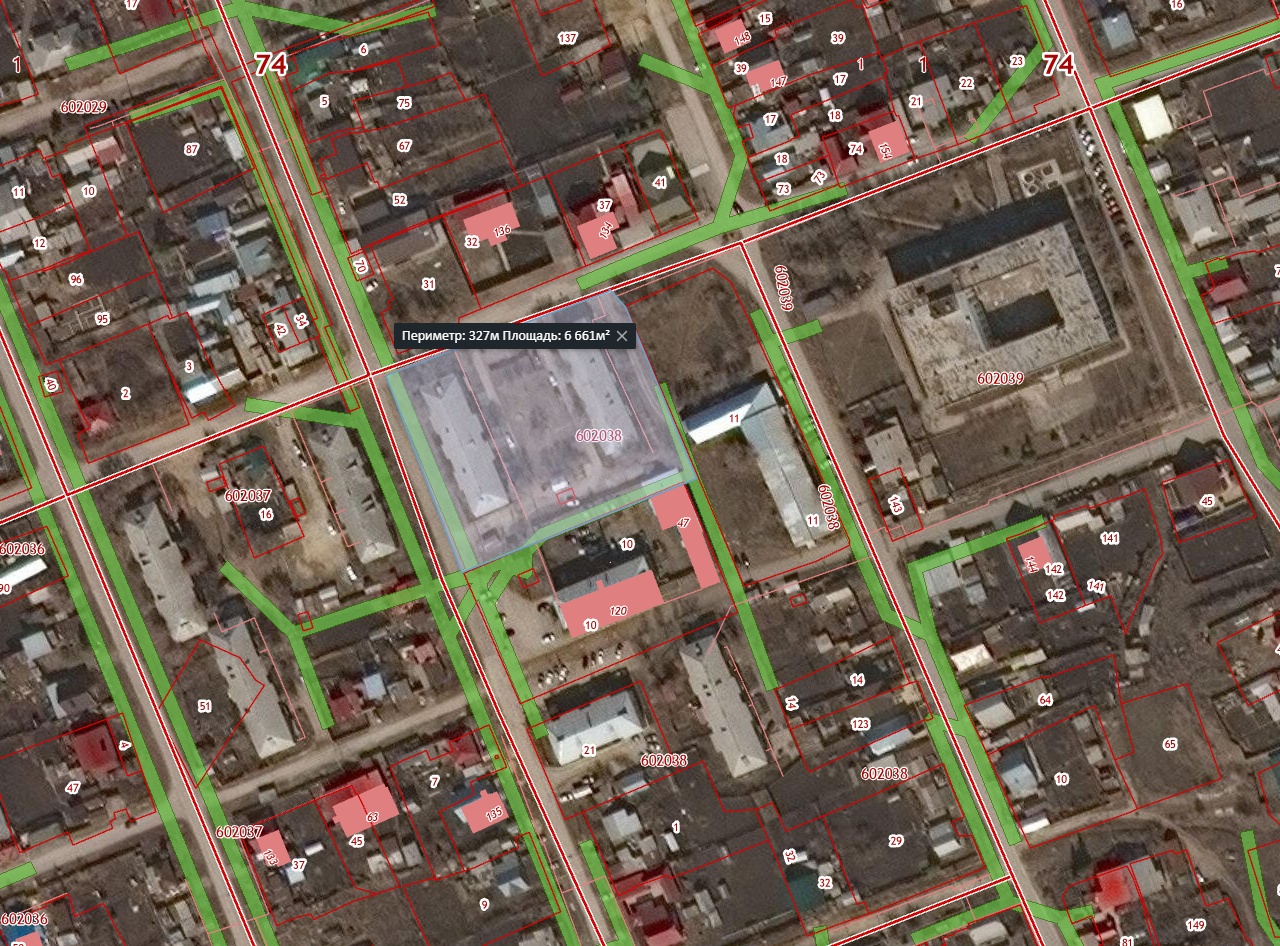 ГЛАВА II ПРОЕКТ КОНТРАКТАМУНИЦИПАЛЬНЫЙ КОНТРАКТ № ____________с. Агаповка                                                                                                «___» __________ 2020 годаАдминистрация Агаповского муниципального района, именуемая в дальнейшем «Заказчик», в лице главы Агаповского муниципального района Тайбергенова Байдавлета Николаевича, действующего на основании Устава, с одной стороны и __________________________, именуемое в дальнейшем «Исполнитель», в лице _______________, действующего на основании _________________, с другой стороны, вместе именуемые Стороны, на основании протокола подведения итогов электронного аукциона от ______________ №_____________________, заключили настоящий Муниципальный контракт (далее – Контракт) о нижеследующем:1. ПРЕДМЕТ КОНТРАКТА1.1. «Заказчик» поручает, а «Исполнитель» принимает на себя обязательство по  предоставлению услуги по разработке проекта межевания территории применительно к территории квартала ул. Советская д.73 и д. 73а села Агаповка Агаповского района Челябинской области (далее – Работы), согласно ситуационному плану с нанесенными границами разработки проекта планировки территории (Приложение к Техническому заданию) и передаче результатов выполненных работ «Заказчику» на условиях настоящего Контракта.1.2. Содержание работ определено Техническим заданием (Приложение №1 к настоящему контракту) составляющим неотъемлемую часть настоящего Контракта (далее – Техзадание).1.3. Перечень материалов, подлежащих передаче «Исполнителем» «Заказчику» определяется п. 6, 7, 12 Техзадания.1.4. Результатом выполненных услуги является согласованная и утвержденная документация по межеванию территории ул. Советская д.73 и д. 73а села Агаповка  Агаповского района Челябинской области2. ПРАВА И ОБЯЗАННОСТИ СТОРОН2.1. «Заказчик» обязан:2.1.1. Принять и оплатить надлежащим образом выполненные услуги в порядке и в сроки, предусмотренные разделами 3 и 4 настоящего Контракта.2.1.2. Представить «Исполнителю» исходные данные в день подписания Контракта в электронном виде в составе: - Ситуационный план с нанесенными границами разработки проекта межевания территории применительно к территории квартала ул. Советская д.73 и д. 73а села Агаповка Агаповского района Челябинской области - Правила землепользования и застройки Агаповского сельского поселения.- Генеральный план с. Агаповка.2.2. «Заказчик» вправе:2.2.1. Потребовать от «Исполнителя» в установленные настоящим Контрактом сроки предоставления качественного результата работ, соответствующего Техзаданию.2.2.2. Знакомиться с ходом выполнения работ и принимать решения об их дальнейшей целесообразности без вмешательства в оперативно-хозяйственную деятельность «Исполнителя».«Заказчик» знакомится с ходом выполнения работ путем осуществления выезда к «Исполнителю» после предварительного письменного уведомления «Исполнителя» за один рабочий день до даты выезда. «Исполнитель» должен обеспечить явку уполномоченного представителя в место выполнения работ. В случае выявления при выезде обстоятельств, свидетельствующих о явной невозможности выполнения работ в установленный срок, «Заказчик» вправе отказаться от исполнения Контракта и потребовать возмещение убытков. Если во время выполнения работ станет очевидным, что она не будет выполнена надлежащим образом, «Заказчик» вправе назначить срок для устранения недостатков с составлением акта, в котором будут перечислены недостатки и срок. Акт подлежит подписанию обеими сторонами. При уклонении «Исполнителя» от подписания акта «Заказчик» незамедлительно направляет акт в адрес «Исполнителя» любым доступным способом, подтверждающим надлежащее вручение. «Исполнитель» обязан подписать акт в течение двух рабочих дней, с момента получения, один экземпляр акта возвратить «Заказчику», и устранить выявленные обстоятельства, препятствующие выполнению работ в установленный срок. При неисполнении «Исполнителем» в назначенный срок недостатков, «Заказчик» вправе отказаться от Контракта, либо поручить исправление работ другому лицу за счет «Исполнителя», а также потребовать возмещение убытков.2.2.3. Привлечь «Исполнителя» к участию в деле по иску, предъявленному к «Заказчику» третьим лицом в связи с недостатками в выполненных работах.2.2.4. В случаях, когда работа выполнена «Исполнителем» с отступлениями от Контракта, ухудшившими результат работы, или с недостатками, которые делают его не пригодным для предусмотренного в Контракте использования, «Заказчик» вправе, если иное не установлено законом или Контрактом, по своему выбору потребовать от «Исполнителя»:2.2.5. «Исполнитель» вправе вместо устранения недостатков, за которые он отвечает, безвозмездно выполнить работу заново с возмещением «Заказчику» причиненных просрочкой исполнения убытков. В этом случае «Заказчик» обязан возвратить ранее переданный ему результат работы «Исполнителю», если по характеру работы такой возврат возможен.2.2.6. Если отступления в работе от условий Контракта или иные недостатки результата работы в установленный «Заказчиком» разумный срок не были устранены либо являются существенными и неустранимыми, «Заказчик» вправе отказаться от исполнения Контракта и потребовать возмещения причиненных убытков.2.3. Исполнитель обязан:2.3.1. Выполнить работу в соответствии с условиями настоящего Контракта, Техническим заданием «Заказчика», статьями 41.1, 41.2, 43 Градостроительного кодекса РФ, иными необходимыми требованиями действующего законодательства.2.3.2. Не раскрывать, не разглашать и не предоставлять третьим лицам информацию, данные, оригиналы и копии документов, полученные «Исполнителем» в связи с исполнением настоящего Контракта без предварительного письменного согласия «Заказчика».2.3.3. В соответствии с условиями Контракта, согласно п. 2.2.2 предоставить достоверную информацию о ходе исполнения своих обязательств, в том числе о сложностях, возникающих при исполнении Контракта, а также к установленному Контрактом сроку обязан предоставить «Заказчику» результаты выполнения Работы, предусмотренные Контрактом, при этом «Заказчик» обязан обеспечить приемку выполненных работ.2.3.4. Передать «Заказчику» выполненные работы (материалы) в срок, установленный 
п. 4.1. Контракта.Передать «Заказчику» счет для оплаты и акт приема-передачи выполненных работ в срок, установленный п. 4.1 Контракта.2.3.5. Своевременно устранять замечания, по результатам публичных слушаний не более 15 (пятнадцати) дней.2.3.6. Участвовать в проверке хода выполнения работ.2.3.7. Письменно уведомить «Заказчика» о дне предъявления результатов выполненных работ в срок, не позднее, чем за три рабочих дня до дня его предъявления.2.4. «Исполнитель» вправе:2.4.1. Требовать оплаты за качественно выполненные работы.2.4.2. Запрашивать у «Заказчика» информацию и сведения, необходимые для надлежащего выполнения работ.3. ЦЕНА КОНТРАКТА И ПОРЯДОК РАСЧЕТОВ3.1.  Цена контракта составляет _________________ рублей (___________________ рублей ____ копеек), в том числе НДС _________________ рублей (___________________ рублей ____ копеек) / НДС не предусмотрен (при условии наличия у Подрядчика обязанности по уплате НДС в соответствии с налоговым законодательством Российской Федерации. В случае, если Подрядчик в соответствии с налоговым законодательством Российской Федерации не облагается налогом на добавленную стоимость в настоящем пункте указывается: НДС не предусмотрен). 3.2. Цена Контракта является твердой, определяется на весь срок исполнения Контракта в соответствии с ч. 2 ст. 34 Федерального закона от 05 апреля 2013 г. № 44-ФЗ «О контрактной системе в сфере закупок товаров, работ, услуг, для обеспечения государственных и муниципальных нужд» и не подлежит изменению.3.3. Оплата выполненных работ осуществляется «Заказчиком» в российских рублях по факту выполнения работ на основании счета и после подписания «Заказчиком» документов, подтверждающих исполнение, путем безналичного перечисления на банковский счет «Исполнителя» денежных средств в течение 15 (пятнадцати) рабочих дней. 3.4. Обязательства «Заказчика» по оплате суммы, подлежащей оплате по настоящему Контракту, считаются исполненными с момента списания денежных средств с банковского счета «Заказчика» в пользу «Исполнителя».  3.5. В случае, если Контракт заключается с юридическим лицом или физическим лицом, в том числе, зарегистрированном в качестве индивидуального предпринимателя, «Заказчик» руководствуется при оплате работ обязательным условием об уменьшении суммы, подлежащей уплате «Исполнителю» на размер налогов, сборов и иных обязательных платежей в бюджеты бюджетной системы Российской Федерации, связанных с оплатой Контракта, если в соответствии с законодательством Российской Федерации о налогах и сборах такие налоги, сборы и иные обязательные платежи подлежат уплате в бюджеты бюджетной системы Российской Федерации «Заказчиком».3.6. В цену Контракта включены все расходы «Исполнителя», связанные с исполнением Контракта, в т.ч. стоимость работ, оплата запросов кадастровых планов территорий и кадастровых выписок и иных запросов, необходимых для исполнения настоящего Контракта, транспортных расходов, стоимость почтовой переписки, расходы по уплате налогов и других обязательных платежей. Риск возникновения расходов с целью надлежащего исполнения настоящего Контракта не предусмотренных настоящим Контрактом несет «Исполнитель».3.7. Надлежащим качеством работ по настоящему Контракту считается выполнение работ своевременно и в полном объеме, без отступления от условий настоящего Контракта.3.8. Источник финансирования - бюджет Агаповского муниципального района4. СРОК ВЫПОЛНЕНИЯ УСЛУГИ, ПОРЯДОК СДАЧИ 
И ПРИЕМКИ ВЫПОЛНЕННЫХ УСЛУГИ 4.1. Услуги, предусмотренные настоящим Контрактом, должны быть выполнены «Исполнителем» с момента подписания настоящего контракта по 15.11.2020 г., включительно.4.2. Место выполнения работ: по месту нахождения «Исполнителя».4.3. Приемка услуг осуществляется по адресу: Челябинская область, Агаповский район, с. Агаповка, ул. Дорожная, 32 А. Для участия в приеме-передаче выполненных работ стороны обязаны обеспечить явку уполномоченных представителей. Полномочия представителей должны быть документально подтверждены.По результатам приемки «Заказчик» передает «Исполнителю» подписанный акт приема-передачи либо мотивированный отказ от подписания акта приема-передачи выполненных работ с перечнем замечаний.4.3. Для приемки выполненных услуг «Заказчик» вправе создать приемочную комиссию, состоящую, не менее чем из пяти человек.4.4. В целях проверки выполненных «Исполнителем» работ, предусмотренных Контрактом, в части их соответствия условиям Контракта «Заказчик» проводит экспертизу с учетом требований статьи 94 Федерального закона от 05 апреля 2013 года № 44-ФЗ «О контрактной системе в сфере закупок товаров, работ, услуг для обеспечения государственных и муниципальных нужд».4.5. Результаты экспертизы оформляются заключением и учитываются при приемке.4.6. В случае направления «Заказчиком» в адрес «Исполнителя» мотивированного отказа от подписания акта приема-передачи с перечнем замечаний, необходимых изменений и дополнений (далее – Недостатков), «Исполнитель» обязан своими силами и за свой счет устранить все выявленные недостатки в течение 6 (шести) календарных дней с момента получения от «Заказчика» мотивированного отказа.4.7. После устранения «Исполнителем» недостатков, указанных в мотивированном отказе, сторонами осуществляется прием-передача работ с учетом условий пунктов 4.2, 4.4. настоящего Контракта, причем, проведение повторной экспертизы результата выполненных работ осуществляется за счет «Исполнителя» (за исключением случая проведения экспертизы силами «Заказчика»).4.8. Документом, подтверждающим приемку результатов выполненных работ, является подписанный «Заказчиком» акт приема-передачи выполненных работ.4.9. Риск случайной гибели или случайного повреждения результата
выполненной работы до ее приема «Заказчиком» несет «Исполнитель».4.10. С момента подписания «Заказчиком» акта приема-передачи выполненных работ право собственности на результат выполненных работ, в полном объеме переходит к «Заказчику», который вправе распоряжаться ими по своему усмотрению без получения согласия «Исполнителя».5. ОТВЕТСТВЕННОСТЬ СТОРОН9.1. За неисполнение или ненадлежащее исполнение обязательств по настоящему контракту Стороны несут ответственность в соответствии с действующим законодательством Российской Федерации.           9.2. В случае просрочки исполнения заказчиком обязательств, предусмотренных контрактом, а также в иных случаях неисполнения или ненадлежащего исполнения заказчиком обязательств, предусмотренных контрактом, подрядчик (поставщик, исполнитель) вправе потребовать уплаты неустоек (штрафов, пеней). Пеня начисляется за каждый день просрочки исполнения обязательства, предусмотренного контрактом, начиная со дня, следующего после дня истечения установленного контрактом срока исполнения обязательства. Такая пеня устанавливается контрактом в размере одной трехсотой действующей на дату уплаты пеней ключевой ставки Центрального банка Российской Федерации от не уплаченной в срок суммы. Штрафы начисляются за ненадлежащее исполнение заказчиком обязательств, предусмотренных контрактом, за исключением просрочки исполнения обязательств, предусмотренных контрактом. Размер штрафа устанавливается контрактом в порядке, установленном Правительством Российской Федерации. (в соответствии с п. 5 ст. 34 ФЗ-44);9.3.  Пеня начисляется за каждый день просрочки исполнения подрядчиком (поставщиком, исполнителем) обязательства, предусмотренного контрактом, начиная со дня, следующего после дня истечения установленного контрактом срока исполнения обязательства, и устанавливается контрактом в размере одной трехсотой действующей на дату уплаты пени ключевой ставки Центрального банка Российской Федерации от цены контракта, уменьшенной на сумму, пропорциональную объему обязательств, предусмотренных контрактом и фактически исполненных поставщиком (подрядчиком, исполнителем), за исключением случаев, если законодательством Российской Федерации установлен иной порядок начисления пени. (в соответствии с п. 7 ст. 34 ФЗ-44);9.4. В соответствии с Постановлением Правительства РФ от 30 августа 2017 г. N 1042
"Об утверждении Правил определения размера штрафа, начисляемого в случае ненадлежащего исполнения заказчиком, неисполнения или ненадлежащего исполнения подрядчиком (поставщиком, исполнителем) обязательств, предусмотренных контрактом (за исключением просрочки исполнения обязательств заказчиком, подрядчиком (поставщиком, исполнителем) о внесении изменений в постановление Правительства Российской Федерации от 15 мая 2017 г. N 570 и признании утратившим силу постановления Правительства Российской Федерации от 25 ноября 2013 г. N 1063" с изменениями и дополнениями от 12.08.2019 года:9.5. За каждый факт неисполнения или ненадлежащего исполнения подрядчиком (поставщиком, исполнителем) обязательств, предусмотренных контрактом, заключенным по результатам определения подрядчика (поставщика, исполнителя) в соответствии с пунктом 1 части 1 статьи 30 Федерального закона "О контрактной системе в сфере закупок товаров, работ, услуг для обеспечения государственных и муниципальных нужд" (далее - Федеральный закон), за исключением просрочки исполнения обязательств (в том числе гарантийного обязательства), предусмотренных контрактом, размер штрафа устанавливается в размере 1 процента цены контракта (этапа), но не более 5 тыс. рублей и не менее 1 тыс. рублей.(п. 4 в ред. в редакции, введенной в действие с 14.08.2019 ПП РФ от 02.08.2019г. № 1011)9.6. За каждый факт неисполнения заказчиком обязательств, предусмотренных договором, за исключением просрочки исполнения обязательств, предусмотренных договором, размер штрафа устанавливается в следующем порядке (в редакции, введенной в действие с 14.08.2019 ПП РФ от 02.08.2019г. № 1011):- 1000 рублей, если цена договора не превышает 3 млн. рублей (включительно).9.7.  Общая сумма начисленных штрафов за неисполнение или ненадлежащее исполнение исполнителем  обязательств, предусмотренных договором, не может превышать цену договора  (в редакции, введенной в действие с 14.08.2019 ПП РФ от 02.08.2019г. № 1011). 9.8. Общая сумма начисленных штрафов за ненадлежащее исполнение заказчиком обязательств, предусмотренных договором, не может превышать цену договора (в редакции, введенной в действие с 14.08.2019 ПП РФ от 02.08.2019г. № 1011). 9.9. Пени, штрафы с Подрядчика взыскиваются путем уменьшения суммы платежа по контракту на сумму пеней, штрафов. В случае взыскания пеней и штрафов путем уменьшения суммы платежа их суммы фиксируются в товарных накладных. 9.10. Уплата пеней и штрафов, а также возмещение убытков не освобождает Стороны от выполнения принятых обязательств по Контракту.  9.11. Сторона Контракта освобождается от уплаты неустоек, если докажет, что просрочка исполнения либо ненадлежащее исполнение обязательства произошла вследствие непреодолимой силы или по вине другой Стороны Контракта.9.12. В случае неисполнения или ненадлежащего исполнения обязательства, предусмотренного контрактом, заказчик вправе произвести оплату по контракту за вычетом соответствующего размера неустойки (штрафа, пени).6. ОБЕСПЕЧЕНИЕ ИСПОЛНЕНИЯ КОНТРАКТА6.1 Размер обеспечения исполнения Контракта устанавливается в размере 5 % от начальной (максимальной) цены контракта – _______________ руб. (____________________ ) рубля ___ копеек, платежное поручение №  ___ от ___________г. (банковская гарантия № _____ от ____________) (в соответствии с ч.6 ст.96 Федерального закона от 05.04.2013 N 44-ФЗ).Если начальная (максимальная) цена Контракта была снижена «Исполнителем» на 25% и более и им не предоставлена информация, подтверждающая его добросовестность, обеспечение исполнения Контракта должно быть предоставлено в увеличенном в 1,5 раза, что составляет ________ руб. (____________________) рублей ____ копейки платёжное поручение №______ от_________, (банковская гарантия №____ от_____).Исполнение контракта может обеспечиваться предоставлением банковской гарантии, выданной банком и соответствующей требованиям статьи 45 Федерального закона от 05.04.2013 N 44-ФЗ, или внесением денежных средств на указанный заказчиком счет (п. 8 информационной карты аукционной документации об электронном аукционе), на котором в соответствии с законодательством Российской Федерации учитываются операции со средствами, поступающими заказчику.Срок действия банковской гарантии, предоставленной в качестве обеспечения контракта должен превышать срок действия контракта не менее чем на один месяц (ч.3 ст. 96 Федерального закона от 05.04.2013 N 44-ФЗ).Требования к обеспечению исполнения контракта, предоставляемому в виде банковской гарантии, установлены в статье 45 Федерального закона от 05.04.2013 N 44-ФЗ Способ обеспечения исполнения контракта определяется участником закупки, с которым заключается контракт, самостоятельно. При наличии разногласий по проекту контракта обеспечение исполнения контракта предоставляется с учетом положений статьи 83.2 Федерального закона № 44-ФЗ.Контракт заключается после предоставления участником закупки, с которым заключается контракт, обеспечения исполнения контракта.В случае не предоставления участником закупки, с которым заключается контракт, обеспечения исполнения контракта в срок, установленный для заключения контракта, такой участник считается уклонившимся от заключения контракта.В случае, если участником закупки, с которым заключается контракт, является государственное или муниципальное казенное учреждение, положения Федерального закона от 05.04.2013 N 44-ФЗ об обеспечении исполнения контракта к такому участнику не применяются. Требования к обеспечению исполнения контракта, предоставляемому в виде денежных средств:-денежные средства, вносимые в обеспечение исполнения контракта, должны быть перечислены в размере и по реквизитам, установленном в пункте 8 настоящей документацией об аукционе;-факт внесения денежных средств в обеспечение исполнения контракта подтверждается платежным поручением с отметкой банка об оплате (квитанцией в случае наличной формы оплаты, оригинальной выпиской из банка в случае, если перевод денежных средств осуществлялся при помощи системы «Банк-клиент»;-денежные средства, вносимые в обеспечение исполнения контракта, должны быть зачислены по реквизитам счета заказчика, указанным в пункте 8 настоящей документацией об аукционе, до заключения контракта. В противном случае обеспечение исполнения контракта в виде денежных средств считается непредставленным;-денежные средства возвращаются исполнителю, с которым заключен контракт, при условии надлежащего исполнения им всех своих обязательств по контракту в течение срока, установленного в Проекте контракта, со дня получения заказчиком соответствующего письменного требования исполнителя; денежные средства возвращаются по реквизитам, указанным исполнителем в письменном требовании.Банковская гарантия должна быть безотзывной и должна содержать:- сумму банковской гарантии, подлежащую уплате гарантом заказчику в установленных частью 15 статьи 44 Федерального закона № 44-ФЗ случаях, или сумму банковской гарантии, подлежащую уплате гарантом заказчику в случае ненадлежащего исполнения обязательств принципалом в соответствии со статьей 96 Федерального закона № 44-ФЗ;- обязательства принципала, надлежащее исполнение которых обеспечивается банковской гарантией;- обязанность гаранта уплатить заказчику неустойку в размере 0,1 % денежной суммы, подлежащей уплате, за каждый день просрочки;- условие, согласно которому исполнением обязательств гаранта по банковской гарантии является фактическое поступление денежных сумм на счет, на котором в соответствии с законодательством Российской Федерации учитываются операции со средствами, поступающими заказчику;- срок действия банковской гарантии с учетом требований пп. 5 ч. 2 ст. 45 и ст. 96 Федерального закона №44-ФЗ (такой срок должен превышать срок действия контракта не менее чем на один месяц);- отлагательное условие, предусматривающее заключение договора предоставления банковской гарантии по обязательствам принципала, возникшим из контракта при его заключении, в случае предоставления банковской гарантии в качестве обеспечения исполнения контракта;- установленный Правительством Российской Федерации перечень документов, предоставляемых заказчиком банку одновременно с требованием об осуществлении уплаты денежной суммы по банковской гарантии.Банковская гарантия должна включать условие о праве заказчика на бесспорное списание денежных средств со счета гаранта, если гарантом в срок не более чем пять рабочих дней не исполнено требование заказчика об уплате денежной суммы по банковской гарантии, направленное до окончания срока действия банковской гарантии.В случае, если по каким либо причинам обеспечение исполнения обязательств по контракту перестало быть действительным, закончило свое действие или иным образом перестало обеспечивать исполнение исполнителем, своих обязательств по контракту, соответствующий исполнитель обязуется в течение 10 (Десяти) банковских дней предоставить заказчику иное (новое) надлежащее обеспечение исполнение обязательств по контракту уменьшенное на размер выполненных обязательств по контракту, при этом может быть изменен способ обеспечения исполнения контракта;В ходе исполнения контракта «Исполнитель» вправе изменить способ обеспечения исполнения контракта и (или) предоставить «Заказчику» взамен ранее предоставленного обеспечения исполнения контракта новое обеспечение исполнения контракта, размер которого может быть уменьшен в порядке и случаях, которые предусмотрены частями 7.1, 7.2 и 7.3 п. 7 ст. 96 Федерального закона от 05.04.2013 N 44-ФЗВ случае полного (частичного) невыполнения основного обязательства по контракту «Исполнителем» «Заказчик» удерживает предоставленное «Исполнителем» обеспечение исполнения контракта в размере, соответствующем сумме невыполненного обязательства, в пределах суммы обеспечения исполнения контракта, либо направляет гаранту требование о взыскании соответствующей суммы по банковской гарантии. Также «Исполнитель» в случае полного (частичного) невыполнения условий контракта обязан возместить «Заказчику» все причиненные убытки, превышающие размер обеспечения исполнения контракта.В случае неисполнения или ненадлежащего исполнения обязательства, предусмотренного контрактом, «Заказчик» вправе произвести оплату по контракту за вычетом соответствующего размера неустойки (штрафа, пени).Управление финансов Агаповского муниципального района (Администрация Агаповского муниципального района л/с 05351402304ВР) р/с 40302810272335091336 (средства, поступающие во временное распоряжение бюджетным организациям) в Челябинском отделении № 8597 г. Челябинск кор/ счет 30101810700000000602 БИК 047501602ИНН 7425745549КПП7455010017. ОБЪЕМ, СРОК И ГАРАНТИИ ИСПОЛНИТЕЛЯ7.1. «Исполнитель» гарантирует:– выполнение всех работ согласно условиям настоящего Контракта в полном объеме.– качество выполняемых работ в соответствии с условиями и требованиями, указанными в Техзадании и нормами Градостроительного кодекса РФ (статья 43), иными необходимыми требованиями действующего законодательства.– полную материальную ответственность за причиненный «Заказчику» ущерб и (или) дополнительные затраты при использовании «Заказчиком» результатов выполненных работ.– устранение замечаний документации по планировке (проект межевания) территории, согласно требованиям представленным «Заказчиком».8. ОБСТОЯТЕЛЬСТВА НЕПРЕОДОЛИМОЙ СИЛЫ8.1. Стороны освобождаются от ответственности за частичное или полное неисполнение обязательств по настоящему Контракту, если они докажут, что это неисполнение явилось следствием обстоятельств непреодолимой силы, наступление которых сторона, не исполнившая обязательства частично или полностью, не могла ни предвидеть, ни предотвратить разумными методами.8.2. Если одна из сторон не в состоянии выполнить полностью или частично свои обязательства по Контракту вследствие наступления события или обстоятельства непреодолимой силы, то эта сторона обязана в возможно короткий срок (не более 3 календарных дней) уведомить другую сторону о наступлении такого события или обстоятельства с указанием обязательств по Контракту, выполнение которых невозможно или будет приостановлено, с документальным подтверждением, выданным компетентным органом. При отсутствии документального подтверждения Сторона от ответственности не освобождается.8.3. После направления такого уведомления сторона освобождается от исполнения перечисленных в уведомлении обязательств на все время действия обстоятельства непреодолимой силы.8.4. Сторона, подвергшаяся действию обстоятельства непреодолимой силы, обязана немедленно уведомить другую сторону о прекращении действия на нее такого обстоятельства.8.5. Если обстоятельства непреодолимой силы или их последствия будут длиться более трех месяцев, стороны обсудят возможность и целесообразность продолжения работы, или прекращения договорных отношений. Решение подлежит оформлению в письменной форме посредством заключения соглашения сторонами.9. СРОК ДЕЙСТВИЯ КОНТРАКТА. ПОРЯДОК УРЕГУЛИРОВАНИЯ СПОРОВ9.1. Настоящий Контракт вступает в силу с момента его заключения и действует по  31.12.2020г., а в части выполнения работ согласно п. 5.1. настоящего контракта.  9.2. Расторжение настоящего Контракта возможно: по соглашению сторон, по решению суда. В одностороннем порядке в соответствии с гражданским законодательством РФ каждая из сторон вправе отказаться от исполнения Контракта.9.2.1. «Заказчик» вправе принять решение об одностороннем отказе от исполнения Контракта по основаниям, предусмотренным Гражданским кодексом Российской Федерации для одностороннего отказа от исполнения отдельных видов обязательств.9.2.2. В случае одностороннего отказа «Заказчика» в связи с неисполнением или ненадлежащим исполнением «Исполнителем» своих обязательств, «Заказчик» не позднее чем в течение трех рабочих дней с даты принятия указанного решения, размещает решение об одностороннем отказе от исполнения Контракта в единой информационной системе и направляет «Исполнителю» по почте заказным письмом с уведомлением о вручении по адресу «Исполнителя», указанному в Контракте, а также посредством факсимильной связи, либо по адресу электронной почты, либо с использованием иных средств связи и доставки, обеспечивающих фиксирование такого уведомления и получение «Заказчиком» подтверждения о его вручении «Исполнителю». Контракт признается расторгнутым через десять календарных дней с даты надлежащего уведомления «Заказчиком» «Исполнителя» об одностороннем отказе от исполнения Контракта. При невозможности получения, указанных подтверждения либо информации датой такого надлежащего уведомления признается дата по истечении тридцати календарных дней с даты размещения решения «Заказчика» об одностороннем отказе от исполнения Контракта в единой информационной системе. Расторжение Контракта не освобождает «Исполнителя» от обязательства по возврату уплаченной денежной суммы «Заказчику», с учетом понесенных расходов.9.2.3. «Исполнитель» вправе принять решение об одностороннем отказе от исполнения Контракта по основаниям, предусмотренным Гражданским кодексом Российской Федерации для одностороннего отказа от исполнения отдельных видов обязательств.9.2.4. Решение «Исполнителя» об одностороннем отказе от исполнения Контракта не позднее чем в течение трех рабочих дней с даты принятия такого решения, направляется «Заказчику» по почте заказным письмом с уведомлением о вручении по адресу «Заказчика», указанному в Контракте, а также телеграммой, либо посредством факсимильной связи, либо по адресу электронной почты, либо с использованием иных средств связи и доставки, обеспечивающих фиксирование такого уведомления и «Исполнителем» подтверждения о его вручении «Заказчику». Датой надлежащего уведомления «Заказчика» признается дата получения «Исполнителем» подтверждения о вручении «Заказчику» указанного уведомления. Решение «Исполнителя» об одностороннем отказе от исполнения Контракта вступает в силу, и Контракт считается расторгнутым через десять календарных дней с даты надлежащего уведомления «Исполнителем» «Заказчика» об одностороннем отказе от исполнения Контракта. «Исполнитель» обязан отменить не вступившее в силу решение об одностороннем отказе от исполнения Контракта, если в течение десятидневного срока с даты надлежащего уведомления «Заказчика» о принятом решении об одностороннем отказе от исполнения Контракта устранены нарушения условий Контракта, послужившие основанием для принятия указанного решения. Данное правило не применяется в случае повторного нарушения условий Контракта.9.3. Почтовый адрес «Исполнителя» для получения корреспонденции указывается им в разделе 12 настоящего Контракта. Указанный «Исполнителем» почтовый адрес будет считаться надлежащим по умолчанию для «Заказчика», и любая корреспонденция, отправленная на этот адрес, почтовой связью в установленном порядке будет считаться доставленной «Исполнителю» надлежаще.9.4. Стороны примут все меры к разрешению споров и разногласий, возникающих при исполнении настоящего Контракта, путем проведения совместных переговоров, на основе принципов взаимоуважения и признания прав другой стороны. В случае недостижения согласия споры с юридическими лицами подлежат рассмотрению в Арбитражном суде Челябинской области. 9.5. До предъявления Сторонами иска, вытекающего из настоящего Контракта, обязательно предъявление Сторонами претензии в письменной форме. К претензии в обязательном порядке прилагаются документы, подтверждающие право на предъявление такой претензии.9.6. Телеграфные, факсовые, почтовые (в том числе электронная почта) извещения имеют документальное значение в последующих исковых разбирательствах в арбитражных, судебных инстанциях между договаривающимися сторонами, в случае наступления таковых (если их реквизиты указаны в соответствии с разделом 12 настоящего Контракта).9.7. Срок рассмотрения претензионного письма и направления ответа на него составляет пять рабочих дней со дня получения его Сторонами.9.8. «Заказчик» обязан принять решение об одностороннем отказе от исполнения Контракта, если в ходе исполнения Контракта установлено, что «Исполнитель» не соответствует установленным извещением о проведении электронного аукциона, документацией о закупке требованиям к участникам закупки или предоставил недостоверную информацию о своем соответствии таким требованиям, что позволило ему стать победителем определения «Исполнителя», с учетом ст. 4 п. 5 Арбитражного процессуального кодекса Российской Федерации.9.9. В случае возникновения любых противоречий, претензий и разногласий, а также споров, связанных с исполнением настоящего контракта, Стороны предпринимают усилия для урегулирования таких противоречий, претензий и разногласий в добровольном порядке.9.10. В случае невыполнения Сторонами своих обязательств и недостижения взаимного согласия споры по настоящему контракту разрешаются в Арбитражном суде Челябинской области.10. ИЗМЕНЕНИЯ И ДОПОЛНЕНИЯ К КОНТРАКТУ10.1. Любая договоренность между сторонами, влекущая за собой новые обстоятельства, которые не были учтены при заключении Контракта, должна быть письменно подтверждена Сторонами в форме дополнения или изменения к настоящему Контракту. 10.2. Все изменения и дополнения к настоящему Контракту действительны, если они составлены в письменной форме и подписаны обеими сторонами в форме дополнительного соглашения и действуют с момента подписания соответствующего соглашения сторонами.10.3. Взаимоотношения Сторон, не урегулированные настоящим Контрактом, регламентируются законодательством Российской Федерации.10.4. Стороны пришли к согласию о возможности использования средств факсимильной связи, электронной почты для обмена письмами, документами, при условии подтверждения указанными видами связи даты, времени направления и получения документа, стороны – отправителя и стороны – получателя.11. ПРОЧИЕ УСЛОВИЯ11.1. Настоящий Контракт составлен на русском языке, в форме электронного документа, подписываемого усиленными электронными подписями сторон. Все уведомления, требования, связанные с исполнением Контракта направляются в письменной форме в адрес, указанный в разделе 12 настоящего Контракта.11.2. Нижеперечисленные документы образуют приложения к данному Контракту, являются его неотъемлемой частью и подлежат исполнению Сторонами:2) техническое задание (Приложение № 1).12. ЮРИДИЧЕСКИЕ АДРЕСА И РЕКВИЗИТЫ СТОРОНПриложение № 1 к контракту № ___ от _____________ 2020 г.ТЕХНИЧЕСКОЕ ЗАДАНИЕУслуги  по разработке проекта межевания территории применительно к территории  квартала ул. Советская д. 73 и д.73а села Агаповка Агаповского района Челябинской областиПлан «Межевание территории»План «Межевание территории» в электронном виде подготавливается в соответствии с требованиями, изложенными в таблице 1-6  к  настоящим Требованиям.Классификаторы, используемых для описания слоев карт (схем)Таблица 1Коды типов территорийТаблица 2Коды типов объектов капитального строительстваТаблица 3Типы документацииТаблица 4Значения признака резервирования земельТаблица 6Состояния объектов1. Описание графического формата представления данных проекта межевания территорииОсновные требования к представлению в электронном виде плана (схемы) проекта межевания территории изложены в разделе 2 Требований. В приложении эти требования конкретизированы применительно к данному виду документации.1.1. Общие требования.Не допускается самопересечение объектов. Необходимо строго соблюдать очередность следования полей и типов данных.2. Таблица координат характерных точек границ участков проекта межевания территорииПо каждому участку межевания и участку сервитута должны  быть представлены  координаты характерных (поворотных) точек границ участков, выделенных в составе  проекта межевания территории, в ИСОГД Агаповского района. Единица измерения координат – метры, точность представления координат – два знака после запятой.Сведения о координатах характерных (поворотных) точках  границ участков представляются в табличной форме в формате МSExcel.  Пример сводной таблицы приведен ниже.Председатель комитета по строительству и архитектуреАдминистрации Агаповского муниципального района			          А. А. ВасильеваПриложение 1Ситуационный план с нанесенными границами разработки проекта  межевания территории квартала ул. Советская д.73 и д. 73 а  села Агаповка Агаповского района Челябинской области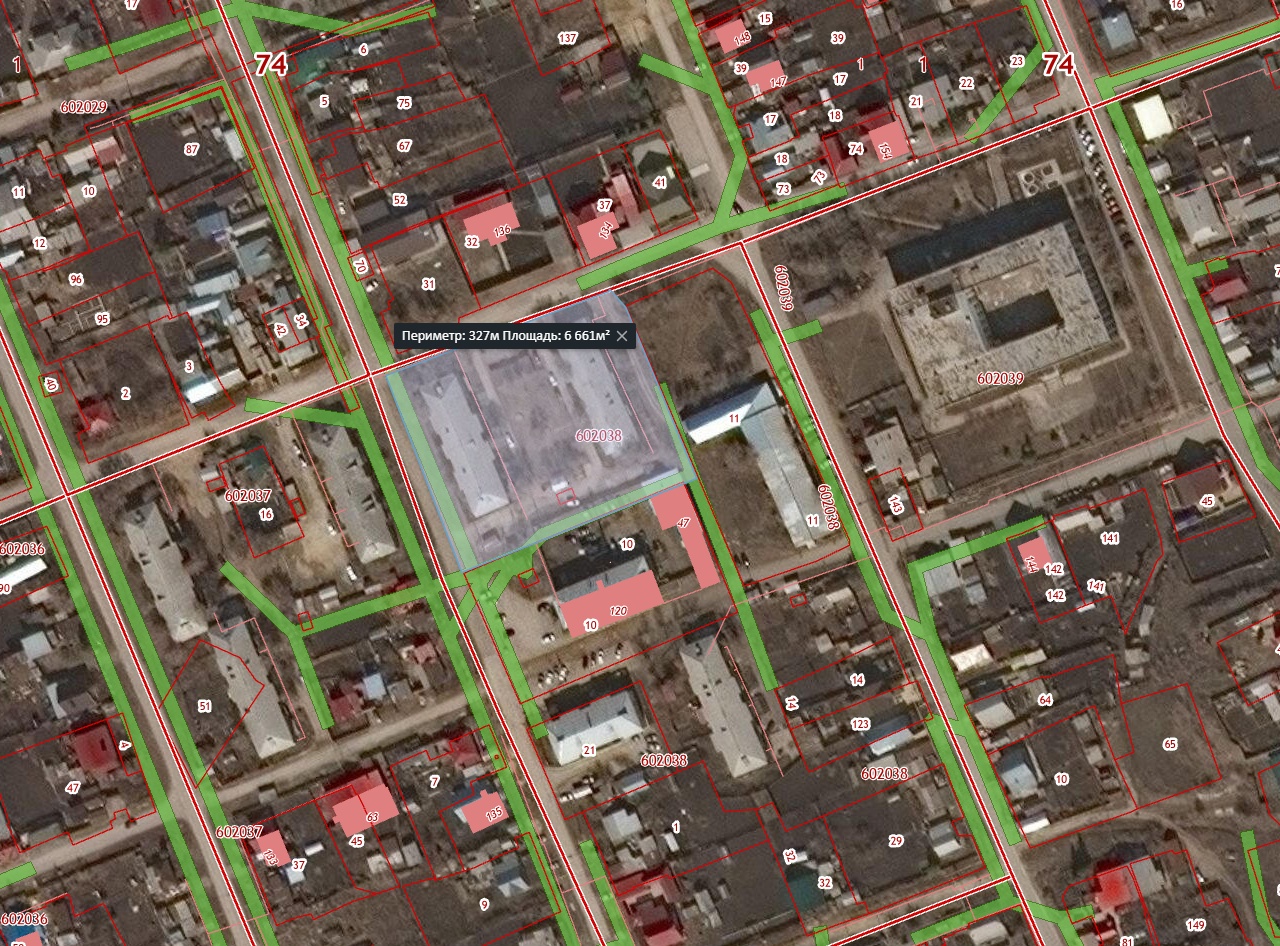 ГЛАВА iii ОБОСНОВАНИЕ  НАЧАЛЬНОЙ (МАКСИМАЛЬНОЙ)  ЦЕНЫ КОНТРАКТАУТВЕРЖДАЮ:Глава Агаповского муниципального района       ______________ Б.Н. Тайбергенов                   мпГЛАВА I. АУКЦИОН В ЭЛЕКТРОННОЙ ФОРМЕ:Часть 1.ИНФОРМАЦИОННАЯ КАРТА АУКЦИОНА В ЭЛЕКТРОННОЙ ФОРМЕЧасть 2.ОПИСАНИЕ ОБЪЕКТА ЗАКУПКИГЛАВА II. ПРОЕКТ КОНТРАКТАГЛАВА iii. ОБОСНОВАНИЕ  НАЧАЛЬНОЙ (МАКСИМАЛЬНОЙ)  ЦЕНЫ КОНТРАКТА № п/пНаименование пунктаСодержание пункта1Информация о заказчике:Информация о заказчике:1Наименование муниципального заказчикаАдминистрация Агаповского муниципального района1Место нахождения:Российская Федерация, 457400, Челябинская обл, Агаповский р-н, с. Агаповка, ул.Дорожная, 32А1Почтовый адрес:Российская Федерация, 457400, Челябинская обл, Агаповский р-н, с. Агаповка, ул.Дорожная, 32А1Адрес электронной почты:agapovkabuh@mail.ru1Номер контактного телефона/факс:+7 (35140) 2-12-051Ответственное должностное лицо ч. 10 ст. 64 ФЗ от 05.04.2013 № 44-ФЗПритула С.М.1Источник финансированияБюджет Агаповского муниципального района2Способ определения поставщикаАукцион в электронной форме*Аукцион в электронной форме проводится в соответствии со ст. ст. 59-71 ФЗ от 05.04.2013 № 44-ФЗ».4Адрес электронной площадки в информационно-телекоммуникационной сети "Интернет" (место подачи заявок)www.sberbank-ast.ru 4Размещение осуществляетУполномоченный орган5Информация о уполномоченном органе:Информация о уполномоченном органе:5Наименование:Управление по имуществу и земельным отношениям Агаповского муниципального района5Почтовый адрес:Российская Федерация, 457400, Челябинская обл., Агаповский р-н, с. Агаповка, ул. Дорожная, 32А5Место нахождения:Российская Федерация, 457400, Челябинская обл., Агаповский р-н, с. Агаповка, ул. Дорожная, 32А5Ответственное должностное лицо:Акшенцева Людмила Анатольевна5Адрес электронной почты:Zakup_agap@mail.ru5Номер контактного телефона/факс:+7(35140) 21333 / +7(35140) 202846Краткое изложение условий контракта:Краткое изложение условий контракта:6Наименование и информация  объекта закупкиУслуги по разработке проекта межевания территории применительно к территории квартала ул. Советская д.73 и д.73а села Агаповка Агаповского района Челябинской областиВ соответствии с «Описанием объекта закупки» (Приложение №1 к информационной карте аукциона в электронной форме) и проектом муниципального контракта (Глава 2 к аукционной документации об аукционе в электронной форме).6Место выполнение работОсуществляется по месту нахождения «Исполнителя».6Гарантия работыГарантия Исполнителя на выполненные работы предоставляется в соответствии с условиями указанными в  муниципальном контракте на «Услуги по разработке проекта межевания территории применительно к территории квартала ул. Советская д.73 и д.73а села Агаповка Агаповского района Челябинской области»6Срок выполнения работС момента подписания муниципального контракта по    15.11. 2020 года, включительно.6Условия исполнения контракта выполнения работВ соответствии с проектом муниципального контракта (Глава 2 к аукционной документации аукциона в электронной форме).6Порядок оплаты выполнения работОплата производится по факту выполнения работ на основании счета и после подписания Заказчиком документов, подтверждающих исполнение, путем безналичного перечисления на банковский счет Исполнителя денежных средств в течение 15 (пятнадцать) рабочих дней. Обязательства Заказчика по оплате суммы, подлежащей оплате по настоящему Контракту, считаются исполненными с момента списания денежных средств с банковского счета Заказчика в пользу Исполнителя. 6Начальная (максимальная) цена контракта 178 677,66 (Сто семьдесят восемь тысяч шестьсот семьдесят семь) рублей 66 копеек.Начальная (максимальная) цена контракта включает в  себя  все расходы Исполнителя, производимые им в процессе выполнения работ, в том числе расходы на страхование, уплату налогов, сборов и других обязательных платежей и иные расходы Исполнителя, связанные с исполнением муниципального контракта.6Обоснование начальной (максимальной) цены контракта Обоснование начальной максимальной цены контракта в соответствии с Главой 3 к аукционной документации аукциона в электронной форме.7Обеспечение заявки на участие в аукционе:Обеспечение заявки на участие в аукционе:7Размер и порядок внесения денежных средств в качестве обеспечения заявок на участие в электронном аукционеОбеспечение заявки на участие в аукционе может предоставляться участником закупки в виде денежных средств или банковской гарантии. Выбор способа обеспечения заявки на участие в конкурсе или аукционе осуществляется участником закупки. Размер обеспечения заявки 1% начальной (максимальной) цены контракта и составляет 1 786 (Одна тысяча семьсот восемьдесят шесть) рублей 78 копеек (в соответствии с ч. 15 ст. 44 Федерального закона от 05.04.2013 N 44-ФЗ).  Банковская гарантия, выданная участнику закупки банком для целей обеспечения заявки на участие в аукционе, должна соответствовать требованиям статьи 45 Федерального закона от 05.04.2013 N 44-ФЗ. Срок действия банковской гарантии, предоставленной в качестве обеспечения заявки, должен составлять не менее чем два месяца с даты окончания срока подачи заявок.Обеспечение заявки не требуется в случае, если участником закупки является государственное или муниципальное учреждение.7Реквизиты счета для внесения денежных средств в качестве обеспечения заявок участников аукционаИспользуется лицевой счет участника закупки, открытый для проведения операций по обеспечению участия в аукционе, на счете оператора электронной площадки.8Обеспечение исполнения контракта. Информация о банковском сопровождении контракта.Обеспечение исполнения контракта. Информация о банковском сопровождении контракта.8Размер обеспечения исполнения контрактаРазмер обеспечения исполнения контракта устанавливается в размере 5% от цены, по которой заключается контракт, но не может составлять менее чем размер аванса. (в соответствии с ч.6 ст.96 Федерального закона от 05.04.2013 N 44-ФЗ) или в соответствии с п. 8.1 ст. 96 44-ФЗ Участник закупки, с которым заключается контракт по результатам определения поставщика (подрядчика, исполнителя) в соответствии с пунктом 1 части 1 статьи 30 настоящего Федерального закона, освобождается от предоставления обеспечения исполнения контракта, в том числе с учетом положений статьи 37 настоящего Федерального закона, в случае предоставления таким участником закупки информации, содержащейся в реестре контрактов, заключенных заказчиками, и подтверждающей исполнение таким участником (без учета правопреемства) в течение трех лет до даты подачи заявки на участие в закупке трех контрактов, исполненных без применения к такому участнику неустоек (штрафов, пеней). Такая информация представляется участником закупки до заключения контракта в случаях, установленных настоящим Федеральным законом для предоставления обеспечения исполнения контракта. При этом сумма цен таких контрактов должна составлять не менее начальной (максимальной) цены контракта, указанной в извещении об осуществлении закупки и документации о закупке.Согласно пункту 27 статьи 34 Федерального закона от 05.04.2013 N 44-ФЗ денежные средства возвращаются Исполнителю, с которым заключен контракт, не позднее 15 дней со дня исполнения обязательств.8Порядок предоставления обеспечения исполнения контракта, требования к такому обеспечениюИсполнение контракта может обеспечиваться предоставлением банковской гарантии, выданной банком и соответствующей требованиям статьи 45 Федерального закона от 05.04.2013 N 44-ФЗ, или внесением денежных средств на указанный заказчиком счет (п. 8 информационной карты аукционной документации об электронном аукционе), на котором в соответствии с законодательством Российской Федерации учитываются операции со средствами, поступающими заказчику.Срок действия банковской гарантии, предоставленной в качестве обеспечения контракта должен превышать срок действия контракта не менее чем на один месяц (ч.3 ст. 96 Федерального закона от 05.04.2013 N 44-ФЗ).Требования к обеспечению исполнения контракта, предоставляемому в виде банковской гарантии, установлены в статье 45 Федерального закона от 05.04.2013 N 44-ФЗ Способ обеспечения исполнения контракта определяется участником закупки, с которым заключается контракт, самостоятельно. В течение пяти дней с даты размещения заказчиком в единой информационной системе проекта контракта победитель электронного аукциона размещает в единой информационной системе проект контракта, подписанный лицом, имеющим право действовать от имени победителя такого аукциона, а также документ, подтверждающий предоставление обеспечения исполнения контракта и подписанный усиленной электронной подписью указанного лица. При наличии разногласий по проекту контракта обеспечение исполнения контракта предоставляется с учетом положений статьи 83.2 Федерального закона № 44-ФЗ.Контракт заключается после предоставления участником закупки, с которым заключается контракт, обеспечения исполнения контракта.В случае не предоставления участником закупки, с которым заключается контракт, обеспечения исполнения контракта в срок, установленный для заключения контракта, такой участник считается уклонившимся от заключения контракта.В случае, если предложенная в заявке участника закупки цена снижена на двадцать пять и более процентов по отношению к начальной (максимальной) цене контракта, участник закупки, с которым заключается контракт, предоставляет обеспечение исполнения контракта с учетом положений статьи 37 Федерального закона от 05.04.2013 N 44-ФЗ.В случае, если участником закупки, с которым заключается контракт, является государственное или муниципальное казенное учреждение, положения Федерального закона от 05.04.2013 N 44-ФЗ об обеспечении исполнения контракта к такому участнику не применяются. Требования к обеспечению исполнения контракта, предоставляемому в виде денежных средств:-денежные средства, вносимые в обеспечение исполнения контракта, должны быть перечислены в размере и по реквизитам, установленном в пункте 8 настоящей документацией об аукционе;-факт внесения денежных средств в обеспечение исполнения контракта подтверждается платежным поручением с отметкой банка об оплате (квитанцией в случае наличной формы оплаты, оригинальной выпиской из банка в случае, если перевод денежных средств осуществлялся при помощи системы «Банк-клиент»;-денежные средства, вносимые в обеспечение исполнения контракта, должны быть зачислены по реквизитам счета заказчика, указанным в пункте 8 настоящей документацией об аукционе, до заключения контракта. В противном случае обеспечение исполнения контракта в виде денежных средств считается непредставленным;-денежные средства возвращаются исполнителю, с которым заключен контракт, при условии надлежащего исполнения им всех своих обязательств по контракту в течение срока, установленного  в Проекте контракта, со дня получения заказчиком соответствующего письменного требования исполнителя; денежные средства возвращаются по реквизитам, указанным исполнителем в письменном требовании.Банковская гарантия должна быть безотзывной и должна содержать:- сумму банковской гарантии, подлежащую уплате гарантом заказчику в установленных частью 15 статьи 44 Федерального закона № 44-ФЗ случаях, или сумму банковской гарантии, подлежащую уплате гарантом заказчику в случае ненадлежащего исполнения обязательств принципалом в соответствии со статьей 96 Федерального закона № 44-ФЗ;- обязательства принципала, надлежащее исполнение которых обеспечивается банковской гарантией;- обязанность гаранта уплатить заказчику неустойку в размере 0,1 % денежной суммы, подлежащей уплате, за каждый день просрочки;- условие, согласно которому исполнением обязательств гаранта по банковской гарантии является фактическое поступление денежных сумм на счет, на котором в соответствии с законодательством Российской Федерации учитываются операции со средствами, поступающими заказчику;- срок действия банковской гарантии с учетом требований пп. 5 ч. 2 ст. 45 и ст. 96 Федерального закона №44-ФЗ (такой срок должен превышать срок действия контракта не менее чем на один месяц);- отлагательное условие, предусматривающее заключение договора предоставления банковской гарантии по обязательствам принципала, возникшим из контракта при его заключении, в случае предоставления банковской гарантии в качестве обеспечения исполнения контракта;- установленный Правительством Российской Федерации перечень документов, предоставляемых заказчиком банку одновременно с требованием об осуществлении уплаты денежной суммы по банковской гарантии.Банковская гарантия должна включать условие о праве заказчика на бесспорное списание денежных средств со счета гаранта, если гарантом в срок не более чем пять рабочих дней не исполнено требование заказчика об уплате денежной суммы по банковской гарантии, направленное до окончания срока действия банковской гарантии.В случае, если по каким либо причинам обеспечение исполнения обязательств по контракту перестало быть действительным, закончило свое действие или иным образом перестало обеспечивать исполнение исполнителем, своих обязательств по контракту, соответствующий исполнитель обязуется в течение 10 (Десяти) банковских дней предоставить заказчику иное (новое) надлежащее обеспечение исполнение обязательств по контракту уменьшенное на размер выполненных обязательств по контракту, при этом может быть изменен способ обеспечения исполнения контракта;В ходе исполнения контракта подрядчик вправе изменить способ обеспечения исполнения контракта и (или) предоставить заказчику взамен ранее предоставленного обеспечения исполнения контракта новое обеспечение исполнения контракта, размер которого может быть уменьшен в порядке и случаях, которые предусмотрены частями 7.1, 7.2 и 7.3 п. 7 ст. 96  Федерального закона от 05.04.2013 N 44-ФЗВ случае полного (частичного) невыполнения основного обязательства по контракту подрядчиком заказчик удерживает предоставленное подрядчиком обеспечение исполнения контракта в размере, соответствующем сумме невыполненного обязательства, в пределах суммы обеспечения исполнения контракта, либо направляет гаранту требование о взыскании соответствующей суммы по банковской гарантии. Также подрядчик в случае полного (частичного) невыполнения условий контракта обязан возместить заказчику все причиненные убытки, превышающие размер обеспечения исполнения контракта.В случае неисполнения или ненадлежащего исполнения обязательства, предусмотренного контрактом, заказчик вправе произвести оплату по контракту за вычетом соответствующего размера неустойки (штрафа, пени).8Реквизиты счета Заказчика, на котором в соответствии с законодательством Российской Федерации учитываются операции со средствами, поступающими ЗаказчикуУправление финансов Агаповского муниципального района (Администрация Агаповского муниципального района л/с 05351402304ВР) р/с 40302810272335091336 (средства, поступающие во временное распоряжение бюджетным организациям) в Челябинском отделении № 8597 г. Челябинск кор/ счет 30101810700000000602 БИК 047501602ИНН 7425745549КПП7455010019Ограничение участия в определении поставщика (подрядчика, исполнителя)Ограничение участия в определении поставщика (подрядчика, исполнителя)9 Закупка осуществляется у субъектов малого предпринимательства, социально ориентированных некоммерческих организаций. Закупка осуществляется у субъектов малого предпринимательства, социально ориентированных некоммерческих организаций.10Единые требования к участникам закупки, а также требование, предъявляемое к участникам аукциона в соответствии с частью 1 статьи 31 (при наличии такого требования) Федерального закона от 05.04.2013 N 44-ФЗ 1. Соответствие требованиям, установленным в соответствии с законодательством Российской Федерации к лицам, осуществляющим поставку товара, выполнение работы, оказание услуги, являющихся объектом закупки.2. Не проведение ликвидации участника закупки - юридического лица и отсутствие решения арбитражного суда о признании участника закупки - юридического лица или индивидуального предпринимателя несостоятельным (банкротом) и об открытии конкурсного производства.3. Не приостановление деятельности участника закупки в порядке, установленном Кодексом Российской Федерации об административных правонарушениях, на дату подачи заявки на участие в закупке.4. Отсутствие у участника закупки недоимки по налогам, сборам, задолженности по иным обязательным платежам в бюджеты бюджетной системы Российской Федерации (за исключением сумм, на которые предоставлены отсрочка, рассрочка, инвестиционный налоговый кредит в соответствии с законодательством Российской Федерации о налогах и сборах, которые реструктурированы в соответствии с законодательством Российской Федерации, по которым имеется вступившее в законную силу решение суда о признании обязанности заявителя по уплате этих сумм исполненной или которые признаны безнадежными к взысканию в соответствии с законодательством Российской Федерации о налогах и сборах) за прошедший календарный год, размер которых превышает двадцать пять процентов балансовой стоимости активов участника закупки, по данным бухгалтерской отчетности за последний отчетный период. Участник закупки считается соответствующим установленному требованию в случае, если им в установленном порядке подано заявление об обжаловании указанных недоимки, задолженности и решение по такому заявлению на дату рассмотрения заявки на участие в определении поставщика (подрядчика, исполнителя) не принято.5.Отсутствие у участника закупки - физического лица либо у руководителя, членов коллегиального исполнительного органа, лица, исполняющего функции единоличного исполнительного органа, или главного бухгалтера юридического лица - участника закупки судимости за преступления в сфере экономики и (или) преступления, предусмотренные статьями 289, 290, 291, 291.1 Уголовного кодекса Российской Федерации (за исключением лиц, у которых такая судимость погашена или снята), а также неприменение в отношении указанных физических лиц наказания в виде лишения права занимать определенные должности или заниматься определенной деятельностью, которые связаны с поставкой товара, выполнением работы, оказанием услуги, являющихся объектом осуществляемой закупки, и административного наказания в виде дисквалификации.6.Участник закупки - юридическое лицо, которое в течение двух лет до момента подачи заявки на участие в закупке не было привлечено к административной ответственности за совершение административного правонарушения, предусмотренного статьей 19.28 Кодекса Российской Федерации об административных правонарушениях7. Обладание участником закупки исключительными правами на результаты интеллектуальной деятельности, если в связи с исполнением контракта заказчик приобретает права на такие результаты, за исключением случаев заключения контрактов на создание произведений литературы или искусства, исполнения, на финансирование проката или показа национального фильма.8. Отсутствие между участником закупки и заказчиком конфликта интересов, под которым понимаются случаи, при которых руководитель заказчика, член комиссии по осуществлению закупок, руководитель контрактной службы заказчика, контрактный управляющий состоят в браке с физическими лицами, являющимися выгодоприобретателями, единоличным исполнительным органом хозяйственного общества (директором, генеральным директором, управляющим, президентом и другими), членами коллегиального исполнительного органа хозяйственного общества, руководителем (директором, генеральным директором) учреждения или унитарного предприятия либо иными органами управления юридических лиц - участников закупки, с физическими лицами, в том числе зарегистрированными в качестве индивидуального предпринимателя, - участниками закупки либо являются близкими родственниками (родственниками по прямой восходящей и нисходящей линии (родителями и детьми, дедушкой, бабушкой и внуками), полнородными и неполнородными (имеющими общих отца или мать) братьями и сестрами), усыновителями или усыновленными указанных физических лиц. Под выгодоприобретателями понимаются физические лица, владеющие напрямую или косвенно(через юридическое лицо или через несколько юридических лиц) более чем десятью процентами голосующих акций хозяйственного общества либо долей, превышающей десять процентов в уставном капитале хозяйственного общества.9. Участник закупки не является офшорной компанией.10. Отсутствие в реестре недобросовестных поставщиков (подрядчиков, исполнителей) информации об участнике закупки, в том числе информации об учредителях, о членах коллегиального исполнительного органа, лице, исполняющем  функции единоличного исполнительного органа участника закупки – юридического лица, а также отсутствие сведений об участнике закупки в реестре недобросовестных поставщиков, сформированном в порядке, действовавшем до дня вступления в силу Федерального закона от 05.04.2013 N 44-ФЗ "О контрактной системе в сфере закупок товаров, работ, услуг для обеспечения государственных и муниципальных нужд"11.  Отсутствие у участника закупки ограничений для участия в закупках, установленных законодательством Российской Федерации.11Величина снижения начальной (максимальной) цены контракта («шаг аукциона»)«Шаг аукциона» составляет от 0,5 процента до 5% (пяти) процентов начальной (максимальной) цены контракта в соответствии с ч.6 ст.68 Федерального закона от 05.04.2013  N 44-ФЗ.12Сроки проведения электронного аукционаСроки проведения электронного аукциона12Порядок подачи заявок участников аукционаПодача заявок на участие в электронном аукционе осуществляется только лицами, зарегистрированными в единой информационной системе и аккредитованными на электронной площадке (ч. 1 ст. 66 Федерального закона от 05.04.2013 года №44-ФЗ).(С 1 января 2019 по 31 декабря 2019 года включительно аккредитованные ранее на электронных площадках участники закупок для участия в электронных процедурах обязаны пройти регистрацию в ЕИС (ч. 47 ст. 112 Федерального закона от 05 апреля 2013 года №44-ФЗ)).Заявка на участие в электронном аукционе состоит из двух частей.Заявка на участие в электронном аукционе направляется участником такого аукциона оператору электронной площадки в форме двух электронных документов, содержащих части заявки, предусмотренные пунктом 19 настоящей информационной карты аукциона в электронной форме (в соответствии с частями 3 и 5 статьи 66  Федерального закона от 05 апреля 2013 года). №44-ФЗ. Указанные электронные документы подаются одновременно.В случае установления недостоверности информации, содержащейся в документах, представленных участником электронного аукциона в соответствии с частями 3 и 5 настоящей статьи, аукционная комиссия обязана отстранить такого участника от участия в электронном аукционе на любом этапе его проведения.Участник электронного аукциона вправе подать заявку на участие в таком аукционе в любое время с момента размещения извещения о его проведении до предусмотренных документацией о таком аукционе даты и времени окончания срока подачи на участие в таком аукционе заявок.Заявка на участие в электронном аукционе направляется участником такого аукциона оператору электронной площадки в форме двух электронных документов, содержащих части заявки, предусмотренные частями 3 и 5 статьи 66  Федерального закона от 05 апреля 2013 года. Указанные электронные документы подаются одновременно.В течение одного часа с момента получения заявки на участие в электронном аукционе оператор электронной площадки обязан присвоить ей идентификационный номер и подтвердить в форме электронного документа, направляемого участнику такого аукциона, подавшему указанную заявку, ее получение с указанием присвоенного ей идентификационного номера. Участник электронного аукциона вправе подать только одну заявку на участие в таком аукционе.В течение одного часа с момента получения заявки на участие в электронном аукционе оператор электронной площадки возвращает эту заявку подавшему ее участнику такого аукциона в случае:1) подачи данной заявки с нарушением требований, предусмотренных частью 6 статьи 24.1 Федерального закона 44-ФЗ; (Электронные документы участника закупки должны быть подписаны усиленной электронной подписью лица, имеющего право действовать от имени соответственно участника закупки)2) подачи одним участником такого аукциона двух и более заявок на участие в нем при условии, что поданные ранее заявки этим участником не отозваны. В указанном случае этому участнику возвращаются все заявки на участие в таком аукционе;3) получения данной заявки после даты или времени окончания срока подачи заявок на участие в таком аукционе;4)  наличия в предусмотренном настоящим Федеральным законом реестре недобросовестных поставщиков (подрядчиков, исполнителей) информации об участнике закупки, в том числе информации об учредителях, о членах коллегиального исполнительного органа, лице, исполняющем функции единоличного исполнительного органа участника закупки - юридического лица, при условии установления заказчиком требования, предусмотренного частью 1.1 статьи 31 Федерального закона 44-ФЗ.Одновременно с возвратом заявки на участие в электронном аукционе в соответствии с частью 20 статьи 44 Федерального закона 44-ФЗ, частью 11 настоящей статьи оператор электронной площадки обязан уведомить в форме электронного документа участника такого аукциона, подавшего данную заявку, об основаниях ее возврата с указанием положений настоящего Федерального закона, которые были нарушены. Возврат заявок на участие в таком аукционе оператором электронной площадки по иным основаниям не допускается.Не позднее рабочего дня, следующего за датой окончания срока подачи заявок на участие в электронном аукционе, оператор электронной площадки направляет заказчику предусмотренную частью 3 настоящей статьи первую часть заявки на участие в таком аукционе.Участник электронного аукциона, подавший заявку на участие в таком аукционе, вправе отозвать данную заявку не позднее даты окончания срока подачи заявок на участие в таком аукционе, направив об этом уведомление оператору электронной площадки.Оператор электронной площадки обязан обеспечить конфиденциальность информации об участниках электронного аукциона, подавших заявки на участие в таком аукционе, и информации, содержащейся в первой и второй частях данной заявки и предусмотренной частями 3 - 5 статьи 66  Федерального закона от 05 апреля 2013 года, до размещения на электронной площадке протокола проведения такого аукциона. За нарушение указанного требования оператор электронной площадки несет ответственность в соответствии с законодательством Российской Федерации.12Дата и время начала и окончания срока подачи заявок на участие в аукционеНачало подачи заявок –с момента размещения на официальном сайтеОкончание – «___24___» ____08_________ 2020 г. в _09-00___ ч. (время местное)Оператор электронной площадки возвращает заявку подавшему ее участнику размещения заказа в случае получения заявки на участие в аукционе после дня и времени окончания срока подачи заявок.12Дата окончания срока рассмотрения заявок на участие в аукционе«__25__» _______08_________ 2020 г.12Дата проведения аукциона«_26___ » _______08_________ 2020 г.Время начала проведения аукциона в  электронной форме устанавливается оператором электронной площадки.13Требование к поставщику (подрядчику, исполнителю), не являющемуся субъектом малого предпринимательства или социально ориентированной некоммерческой организацией, о привлечении к исполнению контракта субподрядчиков, соисполнителей из числа субъектов малого предпринимательства, социально ориентированных некоммерческих организацийНе предусмотрено 14Внесение изменений в извещение о проведении аукциона в электронной форме и документацию об аукционе в электронной формеЗаказчик вправе изменить извещение о проведении аукциона и (или) документацию об аукционе по собственной инициативе или в соответствии с поступившим от участника аукциона запросом (ч. 6 ст. 63, ч. 6 ст. 65 Закона N 44-ФЗ).Заказчик по собственной инициативе или в соответствии с поступившим запросом о даче разъяснений положений документации об электронном аукционе вправе принять решение о внесении изменений в документацию о таком аукционе не позднее чем за два дня до даты окончания срока подачи заявок на участие в таком аукционе. Изменение объекта закупки и увеличение размера обеспечения данных заявок не допускаются. В течение одного дня с даты принятия указанного решения изменения, внесенные в документацию о таком аукционе, размещаются заказчиком в единой информационной системе. При этом срок подачи заявок на участие в таком аукционе должен быть продлен так, чтобы с даты размещения изменений до даты окончания срока подачи заявок на участие в таком аукционе этот срок составлял не менее чем семь дней (ч.6 ст.63 Федерального закона от 05.04.2013 N 44-ФЗ)При изменении информации об электронном аукционе заказчик должен совершить следующие действия:1) подготовить текст изменений и разместить его в ЕИС.Перед внесением изменений необходимо убедиться в следующем:1) предполагаемые изменения не увеличивают размер обеспечения заявок и не изменяют объект закупки;2) с даты размещения изменений до даты окончания срока подачи заявок остается не менее семи дней, при НМЦК более 3 млн руб. - не менее 15 дней (при необходимости срок подачи заявок продлевается) (ч. 6 ст. 63, ч. 6 ст. 65 Закона N 44-ФЗ).15Информация о возможности заказчика изменить условия контрактаИнформация о возможности заказчика изменить условия контракта15Сведения о возможности по соглашению сторон снизить цену контракта при его исполнении без изменения предусмотренных контрактом количества товара, объема работы или услуги, качества поставляемого товара, выполняемой работы, оказываемой услуги и иных условий контрактаПредусмотрено15Сведения о возможности по соглашению сторон изменить предусмотренные контрактом количество товара, объем работы или услуги не более чем на десять процентов (по предложению заказчика) с параллельным увеличением цены ДоговораПредусмотрено15Сведения о возможности заказчика при заключении контракта по согласованию с участником закупки, с которым заключается контракт, увеличить объем товара, работ, услуг на сумму, не превышающую разницы между ценой контракта, предложенной таким участником, и начальной (максимальной) ценой контракта Предусмотрено16Информация о возможности одностороннего отказа от исполнения контракта в соответствии с положениями частей 8 - 25 статьи 95 Федерального закона от 05.04.2013  N 44-ФЗПредусмотрено17Информация о контрактной службе, контрактном управляющем, ответственных за заключение контракта, срок, в течение которого победитель аукциона или иной участник, с которым заключается контракт при уклонении победителя аукциона от заключения контракта, должен подписать контракт, условия признания победителя аукциона или иного участника аукциона уклонившимися от заключения контрактаИнформация о контрактной службе, контрактном управляющем, ответственных за заключение контракта, срок, в течение которого победитель аукциона или иной участник, с которым заключается контракт при уклонении победителя аукциона от заключения контракта, должен подписать контракт, условия признания победителя аукциона или иного участника аукциона уклонившимися от заключения контракта17Информация о контрактной службе, контрактном управляющем, ответственных за заключение контрактаАдрес электронной почты: agapovkabuh@mail.ruНомер контактного телефона: +7 (35140) 2-12-05Ответственная за заключение контракта: Притула С.М.17Срок, в течение которого победитель аукциона в электронной форме или иной участник, с которым заключается контракт при уклонении победителя такого аукциона от заключения контракта, должен подписать контракт, условия признания победителя такого аукциона или иного участника такого аукциона уклонившимися от заключения контракта.В соответствии с требованиями статьи 83.2 Федерального закона от 05.04.2013  N 44-ФЗ18Иная информацияИная информация18Информация о валюте, используемой для формирования цены контракта и расчетов с поставщиком (подрядчиком, исполнителем)Российский рубль (п. 6 ч. 1 ст. 64 Закона N 44-ФЗ).18Порядок применения официального курса иностранной валюты к рублю Российской Федерации, установленного Центральным банком Российской Федерации и используемого при оплате контрактаНе применяется19Требования к содержанию, составу заявки на участие в аукционеПодача заявок на участие в электронном аукционе осуществляется только лицами, зарегистрированными в единой информационной системе и аккредитованными на электронной площадке (ч. 1 ст. 66 Федерального закона от 05.04.2013 года №44-ФЗ).Заявка на участие в электронном аукционе состоит из двух частей.Заявка на участие в электронном аукционе направляется участником такого аукциона оператору электронной площадки в форме двух электронных документов, содержащих первую и вторую части заявки. Указанные электронные документы подаются одновременно.Первая часть заявки на участие в электронном аукционе должна содержать следующую информацию:- согласие участника электронного аукциона на поставку товара, выполнение работы или оказание услуги на условиях, предусмотренных документацией об электронном аукционе и не подлежащих изменению по результатам проведения электронного аукциона (такое согласие дается с применением программно-аппаратных средств электронной площадки), либо в печатном виде;- при осуществлении закупки товара или закупки работы, услуги, для выполнения, оказания которых используется товар:а) конкретные показатели товара, соответствующие значениям, установленным в документации об электронном аукционе, и указание на товарный знак (при наличии). Информация, предусмотренная настоящим подпунктом, включается в заявку на участие в электронном аукционе в случае отсутствия в документации об электронном аукционе указания на товарный знак или в случае, если участник закупки предлагает товар, который обозначен товарным знаком, отличным от товарного знака, указанного в документации об электронном аукционе.Конкретные показатели заполняются в соответствии с приложением №1 «Описание объекта закупки» к аукционной документации об аукционе в электронной форме.Любая информация, представленная участником в составе первой части заявки, рассматривается аукционной комиссией как «информация, предусмотренная частью 3 статьи 66 Федерального закона от 05.04.2013  N 44-ФЗ» и проверяется на соответствие требованиям, установленным документацией об электронном аукционе в отношении закупаемых товаров, работ, услуг.Несоответствие представленной информации требованиям документации влечет за собой отказ в допуске к участию в электронном аукционе.Вторая часть заявки на участие в электронном аукционе должна содержать следующие документы и информацию:1) наименование, фирменное наименование (при наличии), место нахождения (для юридического лица), почтовый адрес участника такого аукциона, фамилия, имя, отчество (при наличии), паспортные данные, место жительства (для физического лица), номер контактного телефона, идентификационный номер налогоплательщика участника такого аукциона или в соответствии с законодательством соответствующего иностранного государства аналог идентификационного номера налогоплательщика участника такого аукциона (для иностранного лица), идентификационный номер налогоплательщика (при наличии) учредителей, членов коллегиального исполнительного органа, лица, исполняющего функции единоличного исполнительного органа участника такого аукциона;2) документы, подтверждающие соответствие участника такого аукциона требованиям, установленным пунктом 1 части 1, частями 2 и 2.1 статьи 31 (при наличии таких требований) Федерального закона 44-ФЗ, или копии этих документов, а также декларация о соответствии участника такого аукциона требованиям, установленным пунктами 3 –9 части 1 статьи 31  Федерального закона 44-ФЗ (указанная декларация предоставляется с использованием программно-аппаратных средств электронной площадки);3) решение об одобрении или о совершении крупной сделки либо копия данного решения в случае, если требование о необходимости наличия данного решения для совершения крупной сделки установлено федеральными законами и иными нормативными правовыми актами Российской Федерации и (или) учредительными документами юридического лица и для участника такого аукциона заключаемый контракт или предоставление обеспечения заявки на участие в таком аукционе, обеспечения исполнения контракта является крупной сделкой;4) декларацию о принадлежности участника аукциона к субъектам малого предпринимательства или социально ориентированным некоммерческим организациям в соответствии с частью 3 статьи 30  ФЗ от 05.04.2013 № 44-ФЗ.Требовать от участника электронного аукциона предоставления иных документов и информации, за исключением предусмотренных частями 3 и 5  статьи 66 Федерального закона 44-ФЗ документов и информации, не допускается.В случае установления недостоверности информации, содержащейся в документах, представленных участником электронного аукциона в соответствии с частями 3 и 5 статьи 66 Федерального закона 44-ФЗ, аукционная комиссия обязана отстранить такого участника от участия в электронном аукционе на любом этапе его проведения.Подача заявок на участие в электронном аукционе осуществляется в период с момента размещения извещения о проведении электронного аукциона в единой информационной системе до даты и времени окончания срока подачи заявок на участие в аукционе, указанных в извещении.Заявка на участие в электронном аукционе направляется участником такого аукциона оператору электронной площадки (www.sberbank-ast.ru) в форме двух электронных документов, содержащих части заявки, предусмотренные частями 3 и 5 статьи 66 Федерального закона от 05.04.2013 N 44-ФЗ. Указанные электронные документы подаются одновременно.Участник электронного аукциона вправе подать только одну заявку на участие в таком аукционе в отношении каждого объекта закупки.Участник закупки считается соответствующим установленному требованию в случае, если им в установленном порядке подано заявление об обжаловании указанных недоимки, задолженности и решение по такому заявлению на дату рассмотрения заявки на участие в определении исполнителя не принято: - отсутствие у руководителя, членов коллегиального исполнительного органа, лица, исполняющего функции единоличного исполнительного органа или главного бухгалтера юридического лица-участника закупки судимости за преступление в сфере экономики и (или) преступления, предусмотренные статьями 289,290,291,291.1 Уголовного кодекса Российской Федерации (за исключением лиц, у которых такая судимость погашена или снята), а также неприменение в отношении указанных физических лиц наказания в виде лишения права занимать определенные должности или заниматься определенной деятельностью, которые связаны с поставкой товара, выполнением работы, оказанием услуги, являющихся объектом осуществляемой закупки, и административного наказания в виде дисквалификации; - участник закупки - юридическое лицо, которое в течение двух лет до момента подачи заявки на участие в закупке не было привлечено к административной ответственности за совершение административного правонарушения, предусмотренного статьёй 19.28 Кодекса Российской Федерации об административных правонарушениях;          -  отсутствие между участником закупки и заказчиком конфликта интересов, под которым понимаются случаи, при которых руководитель заказчика, член комиссии по осуществлению закупок, руководитель контрактной службы заказчика, контрактный управляющий состоят в браке с физическими лицами, являющимися выгодоприобретателями, единоличным исполнительным органом хозяйственного общества (директором, генеральным директором, управляющим, президентом и другими), членами коллегиального исполнительного органа хозяйственного общества, руководителем (директором, генеральным директором) учреждения или унитарного предприятия либо иными органами управления юридических лиц - участников закупки, с физическими лицами, в том числе зарегистрированными в качестве индивидуального предпринимателя, - участниками закупки либо являются близкими родственниками (родственниками по прямой восходящей и нисходящей линии (родителями и детьми, дедушкой, бабушкой и внуками), полнородными и не полнородными (имеющими общих отца или мать) братьями и сестрами), усыновителями или усыновленными указанных физических лиц Под выгодоприобретателями понимаются физические лица, владеющие напрямую или косвенно (через юридическое лицо или несколько юридических лиц) более чем десятью процентами голосующих акций хозяйственного общества либо долей, превышающей десять процентов в уставном капитале хозяйственного общества; - участник закупки не является офшорной компанией.20Инструкция по заполнению заявки на участие в аукционе в электронной формеПодача заявок на участие в электронном аукционе осуществляется только лицами, зарегистрированными в единой информационной системе и аккредитованными на электронной площадке (ч. 1 ст. 66 Федерального закона от 05.04.2013 года №44-ФЗ).Участник закупки вправе подать только одну заявку на участие в электронном аукционе.Заявка на участие в электронном аукционе направляется участником закупки оператору электронной площадки в форме двух электронных документов, содержащих предусмотренные пунктом 22 настоящей документации об электронном аукционе части заявки. Обе части заявок на участие в электронном аукционе подаются одновременно.Заявка на участие в электронном аукционе, подготовленная участником закупки, должна быть составлена на русском языке. Входящие в заявку на участие в электронном аукционе документы, оригиналы которых выданы участнику закупки третьими лицами на ином языке, могут быть представлены на этом языке при условии, что к ним будет прилагаться перевод на русский язык. В случае противоречия оригинала и перевода преимущество будет иметь перевод.Все документы, входящие в состав заявки на участие в электронном аукционе, должны иметь четко читаемый текст.Сведения, содержащиеся в заявке на участие в электронном аукционе, не должны допускать двусмысленных толкований.Оказанные услуги должны соответствовать требованиям заказчика согласно приложению № 1, Главе 2 к аукционной документации об аукционе в электронной форме.Предложение участника закупки не должно содержать двойных предложений, неоднозначных предложений, слов «или эквивалент», «не менее», «не более», «от», «до».Несоблюдение указанных требований является основанием для принятия единой комиссией решения о признании заявки участника не соответствующей требованиям, установленным настоящей документацией об аукционеДокументы и сведения, направляемые в форме электронных документов участником закупки на электронную площадку, должны быть подписаны усиленной электронной подписью лица, имеющего право действовать от имени соответственно участника закупки.21Разъяснения положений документации об электронном аукционеРазъяснения положений документации об электронном аукционе21Порядок, даты начала и окончания срока предоставления участникам закупки разъяснений положений документации об  аукционеЛюбой участник электронного аукциона, зарегистрированный в единой информационной системе и аккредитованный на электронной площадке, вправе направить с использованием программно-аппаратных средств электронной площадки на адрес электронной площадки, на которой планируется проведение такого аукциона, запрос о даче разъяснений положений документации о таком аукционе. (С 1 января 2019 по 31 декабря 2019 года включительно аккредитованные ранее на электронных площадках участники закупок для участия в электронных процедурах обязаны пройти регистрацию в ЕИС (ч. 47 ст. 112 Федерального закона от 05 апреля 2013 года №44-ФЗ)).При этом участник такого аукциона вправе направить не более чем три запроса о даче разъяснений положений данной документации в отношении одного такого аукциона. В течение одного часа с момента поступления указанного запроса он направляется оператором электронной площадки заказчику. В течение двух дней с даты поступления от оператора электронной площадки запроса заказчик размещает в единой информационной системе разъяснения положений документации об электронном аукционе с указанием предмета запроса, но без указания участника такого аукциона, от которого поступил указанный запрос, при условии, что указанный запрос поступил заказчику не позднее чем за три дня до даты окончания срока подачи заявок на участие в таком аукционе Дата начала  предоставления разъяснений положений документации об аукционе: с даты  размещения извещения о проведении электронного аукциона;Дата окончания предоставления участникам аукциона разъяснений положений документации; 21.08.2020      16-00В течение двух дней с даты поступления от оператора электронной площадки указанного в части 3 статьи 65 Федерального закона от 05.04.2013 года №44-ФЗ запроса заказчик размещает в единой информационной системе разъяснения положений документации об электронном аукционе с указанием предмета запроса, но без указания участника такого аукциона, от которого поступил указанный запрос, при условии, что указанный запрос поступил заказчику не позднее чем за три дня до даты окончания срока подачи заявок на участие в таком аукционе (ч. 4 ст. 65Федерального закона от 05.04.2013 года №44-ФЗ).(*согласно положениям ст. 193 ГК РФ если последний день срока приходится на нерабочий день, днем окончания срока считается ближайший следующий за ним рабочий день)22Заключение контракта по результатам проведения аукциона в электронной форме в соответствии с ч. 1-8 ст. 54 Федерального закона от 05.04.2013 N 44-ФЗ-При заключении контракта его цена не может превышать начальную (максимальную) цену контракта, указанную в извещении о проведении аукциона в электронной форме. - Контракт заключается не ранее чем через десять дней и не позднее чем через двадцать дней с даты размещения в единой информационной системе протокола рассмотрения и оценки заявок на участие в аукционе или при проведении закрытого конкурса с даты подписания такого протокола. При этом контракт заключается только после предоставления участником аукциона обеспечения исполнения контракта в соответствии с требованиями настоящего Федерального закона.-В течение десяти дней с даты размещения в единой информационной системе протокола рассмотрения и оценки заявок на участие в аукционе или при проведении закрытого конкурса с даты подписания такого протокола победитель аукциона обязан подписать контракт и представить все экземпляры контракта заказчику. При этом победитель аукциона одновременно с контрактом обязан представить заказчику документы, подтверждающие предоставление обеспечения исполнения контракта в размере, который предусмотрен аукционной документацией или частью 1 статьи 37 настоящего Федерального закона. В случае, если победителем аукциона не исполнены требования настоящей части, такой победитель признается уклонившимся от заключения контракта.- При уклонении победителя аукциона от заключения контракта заказчик вправе обратиться в суд с иском о возмещении убытков, причиненных уклонением от заключения контракта в части, не покрытой суммой обеспечения заявки на участие в аукционе, и заключить контракт с участником аукциона, заявке на участие в аукционе которого присвоен второй номер.23Антидемпинговые мерыЕсли при проведении конкурса или аукциона начальная (максимальная) цена контракта составляет пятнадцать миллионов рублей и менее и участником закупки, с которым заключается контракт, предложена цена контракта, которая на двадцать пять и более процентов ниже начальной (максимальной) цены контракта, контракт заключается только после предоставления таким участником обеспечения исполнения контракта в размере, указанном в части 1 ст. 37 Закона о контрактной системе, или информации, подтверждающей добросовестность такого участника на дату подачи заявки в соответствии с ч. 3 ст.37 ФЗ от 05.04.2013 № 44-ФЗ.К информации, подтверждающей добросовестность участника закупки, относится информация, содержащаяся в реестре контрактов, заключенных заказчиками, и подтверждающая исполнение таким участником в течение одного года до даты подачи заявки на участие в конкурсе или аукционе трех и более контрактов (при этом все контракты должны быть исполнены без применения к такому участнику неустоек (штрафов, пеней), либо в течение двух лет до даты подачи заявки на участие в конкурсе или аукционе четырех и более контрактов (при этом не менее чем семьдесят пять процентов контрактов должны быть исполнены без применения к такому участнику неустоек (штрафов, пеней), либо в течение трех лет до даты подачи заявки на участие в конкурсе или аукционе трех и более контрактов (при этом все контракты должны быть исполнены без применения к такому участнику неустоек (штрафов, пеней). В этих случаях цена одного из контрактов должна составлять не менее чем двадцать процентов цены, по которой участником закупки предложено заключить контракт в соответствии с частью 2 статьи 37 ФЗ от 05.04.2013 № 44-ФЗ.24Все связанные с проведением аукционов в электронной форме документы и сведения направляются участником закупки в форме электронных документов.Документы и сведения, направляемые в форме электронных документов участником закупки, должны быть подписаны усиленной электронной подписью лица, имеющего право действовать от имени участника закупки.Все связанные с проведением аукционов в электронной форме документы и сведения направляются участником закупки в форме электронных документов.Документы и сведения, направляемые в форме электронных документов участником закупки, должны быть подписаны усиленной электронной подписью лица, имеющего право действовать от имени участника закупки.   СОГЛАСОВАНО:Заместитель главы по строительству, ЖКХ, ТС и Э                                                                                С. И. Стрижов№п/пПеречень основных требованийСодержание требований1Границы и площадьобъектапроектированияЧелябинская область, Агаповский район, село АгаповкаПлощадь территории в границах подготовки проекта межевания территории ориентировочно составляет 6 661 кв.м;Проектируемая территория ограничена:- с севера – переулок;- с запада – улица Советская;- с юга – земельный участок с кадастровым номером 74:01:0602038:10- с востока – земельный участок с кадастровым номером 74:01:0602038:11.Ситуационный план с нанесенными границами разработки проекта межевания территории см. Приложение 1.2Нормативные документы и требования нормативного и регулятивного характера, включая назначение территории и требования к ее развитию, установленные документами территориального планирования и правовыми актами1. Градостроительный кодекс Российской Федерации (в действующей редакции).2. Нормативы градостроительного проектирования Челябинской области.3. СП 42.13330.2016 "СНиП 2.07.01-89* Градостроительство. Планировка и застройка городских и сельских поселений"4. СанПиН 2.2.1/2.1.1.1200-03 "Санитарно-защитные зоны и санитарная классификация предприятий, сооружений и иных объектов" (Зарегистрировано в Минюсте РФ 25.01.2008 N 10995) (ред. от 09.09.2010)5. Генеральный план села Агаповка утвержденный Решением совета депутатов Агаповского сельского поселения от 30.07.2009г. № 2346. Правила землепользования и застройки Агаповского сельского поселения, утвержденные Решением совета депутатов Агаповского сельского поселения от 24.12.2012 г. № 125, с изменениями внесенными Решением от 24.12.2018 г.  №1327. Решением Собрания депутатов Агаповского муниципального района от 31.10.2006 N 211 "Об утверждении Положения о порядке организации и проведении публичных слушаний в Агаповском муниципальном районе»8. Приказ Минстроя России от 25.04.2017 N 739/пр «Об утверждении требований к цифровым топографическим картам и цифровым топографическим планам, используемым при подготовке графической части документации по планировке территории»9. Постановление Правительства РФ от 31.03.2017 N 402 «Об утверждении Правил выполнения инженерных изысканий, необходимых для подготовки документации по планировке территории, перечня видов инженерных изысканий, необходимых для подготовки документации по планировке территории, и о внесении изменений в постановление Правительства Российской Федерации от 19 января 2006 г. N 20»10. РДС 30-201-98 Инструкция о порядке проектирования и установления красных линий в городах и других поселениях Российской Федерации3Требования к топографической основе (материалам геодезических изысканий)Топографическая основа подготавливается геодезическим методом для всей территории проектирования. Масштаб топографической основы М 1:500. Площадь указана в п.1 тех. задания.4Требования к проектированию1. Состав проектных документовСодержание проекта межевания территории должно соответствовать требованиям нормативных документов, приведенных в п.2. настоящего технического задания.5Требования к точности составления карт и схемКоординаты пространственных объектов, входящих в состав карт и схем проекта межевания, должны быть установлены с соблюдением следующих условий:   - получение координатного описания элементов выполняется геодезическим методом;   - при выполнении работ методом геодезической съемки необходимо следовать «Инструкции по топографической съемке в масштабах 1:5 000, 1: 2 000, 1:1 000, 1:500» (ГКИНП - 02- 033-, Недра, ., «Инструкции по развитию съемочного обоснования и съемке ситуации и рельефа с применением глобальных навигационных спутниковых систем ГЛОНАСС и GPS», ГКИНП (ОНТА) – 02 – 262 – 02, Москва, ЦНИИГАиК, .;- оформление материалов выполняется в соответствии с «Условными знаками для топографических планов масштабов 1:5000 - 1:500»,М, Недра, 2004.6Результат выполнения работ. Формат предоставляемых материаловПодготовку демонстрационных материалов по вышеуказанным проектам для проведения публичных слушаний осуществляет проектная организация. Материалы предоставляются в виде жестких планшетов и альбомов формата А3 (1шт.).Исполнитель после согласования и утверждения документации должен передать Муниципальному заказчику следующие материалы:- проект межевания территории в составе материалов согласно п. 4  Технического задания – в одном экземпляре на бумажном носителе и в одном экземпляре в электронном виде. Текстовые материалы предоставляются Муниципальному заказчику в формате MSWord. Материалы в электронном виде должны быть выполнены в соответствии с Техническими требованиями к представлению материалов  проекта планировки территории в электронном виде, прилагаемыми к настоящему Техническому заданию.Графические материалы предоставляются и конвертируются исполнителем в муниципальную информационную систему обеспечения градостроительной деятельности (ГИС ИнГео) с соблюдением следующих условий:   1) при необходимости Исполнитель самостоятельно и за счет собственных средств изучает устройство и функциональные возможности действующих компонентов ГИС ИнГео, а также их взаимосвязей;   2) если в результате действий Исполнителя произошло нарушение работоспособности действующих информационных систем, Исполнитель обязан самостоятельно и за свой счет устранить эти нарушения в течение одного рабочего дня;   3) не допускается создание дополнительных хранилищ данных в случае, если эти данные содержатся в существующих хранилищах ГИС ИнГео. При необходимости создания дополнительных хранилищ (появление, хранение и обработка новой информации), такие хранилища должны быть созданы только в составе эксплуатируемой ГИС ИнГео. Выгрузка данных из ГИС ИнГео в другие информационные системы для целей, не предусмотренных данным Техническим заданием – не допускается. При необходимости и в случае, если выгрузка нужна для выполнения работ в рамках данного Технического задания, Исполнитель должен в письменном виде обосновать Муниципальному заказчику такую необходимость. Выгрузка может быть осуществлена ТОЛЬКО после разрешения Муниципального заказчика и только для целей данного технического задания;   4) порядок конвертации данных Исполнитель предварительно согласовывает с Муниципальным заказчиком.7Исходные материалы для подготовки документации по планировке территорииНеобходимые исходные данные представляются исполнителем самостоятельно, в том числе запрашиваются:а) сведения из Единого государственного реестра недвижимости (далее - ЕГРН) о зонах с особыми условиями использования территорий в виде выписки из ЕГРН о зоне с особыми условиями использования;б) сведения из ЕГРН о кадастровом плане территории, в пределах которой планируется размещение объекта капитального строительства;в) схема теплоснабжения, водоснабжения и водоотведения, электроснабжения, газоснабжения;г) иные исходные данные, необходимые для выполнения работы, включая получение цифровых топографических материалов, документов об использовании земельных участков, на которые действие градостроительных регламентов не распространяется или для которых градостроительные регламенты не устанавливаются.8Порядок приемки работПриемка точности составления карт и схем выполняется в соответствии с «Инструкцией о порядке контроля и приемки геодезических, топографических и картографических работ», ГКИНП (ГНТА) -17-004-.,1999г.9Требования к исполнителюНаличие свидетельства о допуске СРО на выполнение следующего вида работ: создание и обновление инженерно-топографических планов в масштабах 1:200 - 1:5000, в том числе в цифровой форме, съемка подземных коммуникаций и сооружений.Основание: - пункт 2 Перечня видов инженерных изысканий, необходимых для подготовки документации по планировке территории, утвержденного Постановлением Правительства РФ от 31.03.2017 № 402;- пункт 1.3. Перечня видов работ по инженерным изысканиям, по подготовке проектной документации, по строительству, реконструкции, капитальному ремонту объектов капитального строительства, которые оказывают влияние на безопасность объектов капитального строительства, утвержденного Приказом Министерства регионального развития РФ от 30.12.2009 № 624.10Публичные    слушания (проводятся в случае подготовки проекта планировки с учетом положений ст. 46 Градостроительного Кодекса)Публичные слушания проводит Заказчик с участием представителей исполнителя.Подготовку и публикацию заключения о результатах публичных   слушаний   осуществляет заказчик.11Особые  условия              Проект межевания разработать в два этапа с выделением этапа  "Эскиз планировки" (в  случае разработки проекта межевания  вновь осваиваемой или реконструируемой территории, различного функционального назначения, для которой  необходимо формирование новых или изменение (реконструкция) существующих элементов  планировочной структуры (кварталов, микрорайонов) и  установление параметров их планируемого развития). На первом этапе подготовить и согласовать  с Заказчиком графические материалы, и  соответствующие им разделы пояснительной записки. Наименование территорииТип1Территории линейных объектов транспортной инфраструктуры12Территории линейных объектов инженерной инфраструктуры23Территории общего пользования34Особо охраняемые природные территории45Природные и озелененные территории общего пользования56Природные и озелененные территории ограниченного пользования6Наименование территорииТип1Объекты транспортной инфраструктуры12Объекты инженерно-технического обеспечения23Объекты социальной инфраструктуры34Объекты жилищного строительства45Объекты производственного назначения56Прочие объекты6Тип документацииКод1Проект межевания территории12Градостроительный план земельного участка23Проектная документация линейных объектов34Проекты благоустройства территорий общего пользования45Проекты планируемого размещения, реконструкции отдельно стоящих подземных сооружений56Проекты организации санитарно-защитных зон67Проект планировки территории7Значение признакаКод1Территория резервируется для государственных (федеральных) нужд12Территория резервируется для муниципальных нужд0Состояние объектаКод1Существующий12Проектируемый2№ участкамежевания№ поворотной точкиКоордината Х точкиКоордината Y точки11…112…N1XXXX,XXXXXX,XX…XXXX,XXXXXX,XXXXXX,XX…XXXX,XX22…212…N2XXXX,XXXXXX,XX…XXXX,XXXXXX,XXXXXX,XX…XXXX,XX…………………………..………………….……………………..…………………….MM…M12…NMXXXX,XXXXXX,XX…XXXX,XXXXXX,XXXXXX,XX…XXXX,XXИКЗ:203742500298474550100100640007111244 Заказчик:Исполнитель:____________________ /__________________/«___»___________________________2020г.М.п.№п/пПеречень основных требованийСодержание требований1Границы и площадьобъектапроектированияЧелябинская область, Агаповский район, село АгаповкаПлощадь территории в границах подготовки проекта межевания территории ориентировочно составляет 6 661 кв.м;Проектируемая территория ограничена:- с севера – переулок;- с запада – улица Советская;- с юга – земельный участок с кадастровым номером 74:01:0602038:10- с востока – земельный участок с кадастровым номером 74:01:0602038:11.Ситуационный план с нанесенными границами разработки проекта межевания территории см. Приложение 1.2Нормативные документы и требования нормативного и регулятивного характера, включая назначение территории и требования к ее развитию, установленные документами территориального планирования и правовыми актами1. Градостроительный кодекс Российской Федерации (в действующей редакции).2. Нормативы градостроительного проектирования Челябинской области.3. СП 42.13330.2016 "СНиП 2.07.01-89* Градостроительство. Планировка и застройка городских и сельских поселений"4. СанПиН 2.2.1/2.1.1.1200-03 "Санитарно-защитные зоны и санитарная классификация предприятий, сооружений и иных объектов" (Зарегистрировано в Минюсте РФ 25.01.2008 N 10995) (ред. от 09.09.2010)5. Генеральный план села Агаповка утвержденный Решением совета депутатов Агаповского сельского поселения от 30.07.2009г. № 2346. Правила землепользования и застройки Агаповского сельского поселения, утвержденные Решением совета депутатов Агаповского сельского поселения от 24.12.2012 г. № 125, с изменениями внесенными Решением от 24.12.2018 г.  №1327. Решением Собрания депутатов Агаповского муниципального района от 31.10.2006 N 211 "Об утверждении Положения о порядке организации и проведении публичных слушаний в Агаповском муниципальном районе»8. Приказ Минстроя России от 25.04.2017 N 739/пр «Об утверждении требований к цифровым топографическим картам и цифровым топографическим планам, используемым при подготовке графической части документации по планировке территории»9. Постановление Правительства РФ от 31.03.2017 N 402 «Об утверждении Правил выполнения инженерных изысканий, необходимых для подготовки документации по планировке территории, перечня видов инженерных изысканий, необходимых для подготовки документации по планировке территории, и о внесении изменений в постановление Правительства Российской Федерации от 19 января 2006 г. N 20»10. РДС 30-201-98 Инструкция о порядке проектирования и установления красных линий в городах и других поселениях Российской Федерации3Требования к топографической основе (материалам геодезических изысканий)Топографическая основа подготавливается геодезическим методом для всей территории проектирования. Масштаб топографической основы М 1:500. Площадь указана в п.1 тех. задания.4Требования к проектированию1. Состав проектных документовСодержание проекта межевания территории должно соответствовать требованиям нормативных документов, приведенных в п.2. настоящего технического задания.5Требования к точности составления карт и схемКоординаты пространственных объектов, входящих в состав карт и схем проекта межевания, должны быть установлены с соблюдением следующих условий:   - получение координатного описания элементов выполняется геодезическим методом;   - при выполнении работ методом геодезической съемки необходимо следовать «Инструкции по топографической съемке в масштабах 1:5 000, 1: 2 000, 1:1 000, 1:500» (ГКИНП - 02- 033-, Недра, ., «Инструкции по развитию съемочного обоснования и съемке ситуации и рельефа с применением глобальных навигационных спутниковых систем ГЛОНАСС и GPS», ГКИНП (ОНТА) – 02 – 262 – 02, Москва, ЦНИИГАиК, .;- оформление материалов выполняется в соответствии с «Условными знаками для топографических планов масштабов 1:5000 - 1:500»,М, Недра, 2004.6Результат выполнения работ. Формат предоставляемых материаловПодготовку демонстрационных материалов по вышеуказанным проектам для проведения публичных слушаний осуществляет проектная организация. Материалы предоставляются в виде жестких планшетов и альбомов формата А3 (1шт.).Исполнитель после согласования и утверждения документации должен передать Муниципальному заказчику следующие материалы:- проект межевания территории в составе материалов согласно п. 4  Технического задания – в одном экземпляре на бумажном носителе и в одном экземпляре в электронном виде. Текстовые материалы предоставляются Муниципальному заказчику в формате MSWord. Материалы в электронном виде должны быть выполнены в соответствии с Техническими требованиями к представлению материалов  проекта планировки территории в электронном виде, прилагаемыми к настоящему Техническому заданию.Графические материалы предоставляются и конвертируются исполнителем в муниципальную информационную систему обеспечения градостроительной деятельности (ГИС ИнГео) с соблюдением следующих условий:   1) при необходимости Исполнитель самостоятельно и за счет собственных средств изучает устройство и функциональные возможности действующих компонентов ГИС ИнГео, а также их взаимосвязей;   2) если в результате действий Исполнителя произошло нарушение работоспособности действующих информационных систем, Исполнитель обязан самостоятельно и за свой счет устранить эти нарушения в течение одного рабочего дня;   3) не допускается создание дополнительных хранилищ данных в случае, если эти данные содержатся в существующих хранилищах ГИС ИнГео. При необходимости создания дополнительных хранилищ (появление, хранение и обработка новой информации), такие хранилища должны быть созданы только в составе эксплуатируемой ГИС ИнГео. Выгрузка данных из ГИС ИнГео в другие информационные системы для целей, не предусмотренных данным Техническим заданием – не допускается. При необходимости и в случае, если выгрузка нужна для выполнения работ в рамках данного Технического задания, Исполнитель должен в письменном виде обосновать Муниципальному заказчику такую необходимость. Выгрузка может быть осуществлена ТОЛЬКО после разрешения Муниципального заказчика и только для целей данного технического задания;   4) порядок конвертации данных Исполнитель предварительно согласовывает с Муниципальным заказчиком.7Исходные материалы для подготовки документации по планировке территорииНеобходимые исходные данные представляются исполнителем самостоятельно, в том числе запрашиваются:а) сведения из Единого государственного реестра недвижимости (далее - ЕГРН) о зонах с особыми условиями использования территорий в виде выписки из ЕГРН о зоне с особыми условиями использования;б) сведения из ЕГРН о кадастровом плане территории, в пределах которой планируется размещение объекта капитального строительства;в) схема теплоснабжения, водоснабжения и водоотведения, электроснабжения, газоснабжения;г) иные исходные данные, необходимые для выполнения работы, включая получение цифровых топографических материалов, документов об использовании земельных участков, на которые действие градостроительных регламентов не распространяется или для которых градостроительные регламенты не устанавливаются.8Порядок приемки работПриемка точности составления карт и схем выполняется в соответствии с «Инструкцией о порядке контроля и приемки геодезических, топографических и картографических работ», ГКИНП (ГНТА) -17-004-.,1999г.9Требования к исполнителюНаличие свидетельства о допуске СРО на выполнение следующего вида работ: создание и обновление инженерно-топографических планов в масштабах 1:200 - 1:5000, в том числе в цифровой форме, съемка подземных коммуникаций и сооружений.Основание: - пункт 2 Перечня видов инженерных изысканий, необходимых для подготовки документации по планировке территории, утвержденного Постановлением Правительства РФ от 31.03.2017 № 402;- пункт 1.3. Перечня видов работ по инженерным изысканиям, по подготовке проектной документации, по строительству, реконструкции, капитальному ремонту объектов капитального строительства, которые оказывают влияние на безопасность объектов капитального строительства, утвержденного Приказом Министерства регионального развития РФ от 30.12.2009 № 624.10Публичные    слушания (проводятся в случае подготовки проекта планировки с учетом положений ст. 46 Градостроительного Кодекса)Публичные слушания проводит Заказчик с участием представителей исполнителя.Подготовку и публикацию заключения о результатах публичных   слушаний   осуществляет заказчик.11Особые  условия              Проект межевания разработать в два этапа с выделением этапа  "Эскиз планировки" (в  случае разработки проекта межевания  вновь осваиваемой или реконструируемой территории, различного функционального назначения, для которой  необходимо формирование новых или изменение (реконструкция) существующих элементов  планировочной структуры (кварталов, микрорайонов) и  установление параметров их планируемого развития). На первом этапе подготовить и согласовать  с Заказчиком графические материалы, и  соответствующие им разделы пояснительной записки. Наименование территорииТип1Территории линейных объектов транспортной инфраструктуры12Территории линейных объектов инженерной инфраструктуры23Территории общего пользования34Особо охраняемые природные территории45Природные и озелененные территории общего пользования56Природные и озелененные территории ограниченного пользования6Наименование территорииТип1Объекты транспортной инфраструктуры12Объекты инженерно-технического обеспечения23Объекты социальной инфраструктуры34Объекты жилищного строительства45Объекты производственного назначения56Прочие объекты6Тип документацииКод1Проект межевания территории12Градостроительный план земельного участка23Проектная документация линейных объектов34Проекты благоустройства территорий общего пользования45Проекты планируемого размещения, реконструкции отдельно стоящих подземных сооружений56Проекты организации санитарно-защитных зон67Проект планировки территории7Значение признакаКод1Территория резервируется для государственных (федеральных) нужд12Территория резервируется для муниципальных нужд0Состояние объектаКод1Существующий12Проектируемый2№ участкамежевания№ поворотной точкиКоордината Х точкиКоордината Y точки11…112…N1XXXX,XXXXXX,XX…XXXX,XXXXXX,XXXXXX,XX…XXXX,XX22…212…N2XXXX,XXXXXX,XX…XXXX,XXXXXX,XXXXXX,XX…XXXX,XX…………………………..………………….……………………..…………………….MM…M12…NMXXXX,XXXXXX,XX…XXXX,XXXXXX,XXXXXX,XX…XXXX,XXХарактеристики объекта закупки Характеристики объекта закупки Услуги  по разработке проекта межевания территории применительно к территории  квартала ул. Советская д. 73 и д.73а села Агаповка Агаповского района Челябинской областиУслуги  по разработке проекта межевания территории применительно к территории  квартала ул. Советская д. 73 и д.73а села Агаповка Агаповского района Челябинской областиУслуги  по разработке проекта межевания территории применительно к территории  квартала ул. Советская д. 73 и д.73а села Агаповка Агаповского района Челябинской областиУслуги  по разработке проекта межевания территории применительно к территории  квартала ул. Советская д. 73 и д.73а села Агаповка Агаповского района Челябинской областиУслуги  по разработке проекта межевания территории применительно к территории  квартала ул. Советская д. 73 и д.73а села Агаповка Агаповского района Челябинской областиУслуги  по разработке проекта межевания территории применительно к территории  квартала ул. Советская д. 73 и д.73а села Агаповка Агаповского района Челябинской областиУслуги  по разработке проекта межевания территории применительно к территории  квартала ул. Советская д. 73 и д.73а села Агаповка Агаповского района Челябинской областиУслуги  по разработке проекта межевания территории применительно к территории  квартала ул. Советская д. 73 и д.73а села Агаповка Агаповского района Челябинской областиУслуги  по разработке проекта межевания территории применительно к территории  квартала ул. Советская д. 73 и д.73а села Агаповка Агаповского района Челябинской областиУслуги  по разработке проекта межевания территории применительно к территории  квартала ул. Советская д. 73 и д.73а села Агаповка Агаповского района Челябинской областиУслуги  по разработке проекта межевания территории применительно к территории  квартала ул. Советская д. 73 и д.73а села Агаповка Агаповского района Челябинской областиУслуги  по разработке проекта межевания территории применительно к территории  квартала ул. Советская д. 73 и д.73а села Агаповка Агаповского района Челябинской областиУслуги  по разработке проекта межевания территории применительно к территории  квартала ул. Советская д. 73 и д.73а села Агаповка Агаповского района Челябинской областиУслуги  по разработке проекта межевания территории применительно к территории  квартала ул. Советская д. 73 и д.73а села Агаповка Агаповского района Челябинской областиУслуги  по разработке проекта межевания территории применительно к территории  квартала ул. Советская д. 73 и д.73а села Агаповка Агаповского района Челябинской областиИспользуемый метод определения НМЦК 
с обоснованием:Используемый метод определения НМЦК 
с обоснованием:Метод сопоставимых рыночных цен (анализа рынка) является приоритетным для определения и обоснования начальной (максимальной) цены контракта, цены контракта, заключаемого с единственным поставщиком (подрядчиком, исполнителем) (в соответствии с п.6 ст.22 44-ФЗ) 
Расчет выполнен в соответствии с Методическими рекомендациями, утвержденными приказом МЭР РФ от 02.10.2013 №567 Метод сопоставимых рыночных цен (анализа рынка) является приоритетным для определения и обоснования начальной (максимальной) цены контракта, цены контракта, заключаемого с единственным поставщиком (подрядчиком, исполнителем) (в соответствии с п.6 ст.22 44-ФЗ) 
Расчет выполнен в соответствии с Методическими рекомендациями, утвержденными приказом МЭР РФ от 02.10.2013 №567 Метод сопоставимых рыночных цен (анализа рынка) является приоритетным для определения и обоснования начальной (максимальной) цены контракта, цены контракта, заключаемого с единственным поставщиком (подрядчиком, исполнителем) (в соответствии с п.6 ст.22 44-ФЗ) 
Расчет выполнен в соответствии с Методическими рекомендациями, утвержденными приказом МЭР РФ от 02.10.2013 №567 Метод сопоставимых рыночных цен (анализа рынка) является приоритетным для определения и обоснования начальной (максимальной) цены контракта, цены контракта, заключаемого с единственным поставщиком (подрядчиком, исполнителем) (в соответствии с п.6 ст.22 44-ФЗ) 
Расчет выполнен в соответствии с Методическими рекомендациями, утвержденными приказом МЭР РФ от 02.10.2013 №567 Метод сопоставимых рыночных цен (анализа рынка) является приоритетным для определения и обоснования начальной (максимальной) цены контракта, цены контракта, заключаемого с единственным поставщиком (подрядчиком, исполнителем) (в соответствии с п.6 ст.22 44-ФЗ) 
Расчет выполнен в соответствии с Методическими рекомендациями, утвержденными приказом МЭР РФ от 02.10.2013 №567 Метод сопоставимых рыночных цен (анализа рынка) является приоритетным для определения и обоснования начальной (максимальной) цены контракта, цены контракта, заключаемого с единственным поставщиком (подрядчиком, исполнителем) (в соответствии с п.6 ст.22 44-ФЗ) 
Расчет выполнен в соответствии с Методическими рекомендациями, утвержденными приказом МЭР РФ от 02.10.2013 №567 Метод сопоставимых рыночных цен (анализа рынка) является приоритетным для определения и обоснования начальной (максимальной) цены контракта, цены контракта, заключаемого с единственным поставщиком (подрядчиком, исполнителем) (в соответствии с п.6 ст.22 44-ФЗ) 
Расчет выполнен в соответствии с Методическими рекомендациями, утвержденными приказом МЭР РФ от 02.10.2013 №567 Метод сопоставимых рыночных цен (анализа рынка) является приоритетным для определения и обоснования начальной (максимальной) цены контракта, цены контракта, заключаемого с единственным поставщиком (подрядчиком, исполнителем) (в соответствии с п.6 ст.22 44-ФЗ) 
Расчет выполнен в соответствии с Методическими рекомендациями, утвержденными приказом МЭР РФ от 02.10.2013 №567 Метод сопоставимых рыночных цен (анализа рынка) является приоритетным для определения и обоснования начальной (максимальной) цены контракта, цены контракта, заключаемого с единственным поставщиком (подрядчиком, исполнителем) (в соответствии с п.6 ст.22 44-ФЗ) 
Расчет выполнен в соответствии с Методическими рекомендациями, утвержденными приказом МЭР РФ от 02.10.2013 №567 Метод сопоставимых рыночных цен (анализа рынка) является приоритетным для определения и обоснования начальной (максимальной) цены контракта, цены контракта, заключаемого с единственным поставщиком (подрядчиком, исполнителем) (в соответствии с п.6 ст.22 44-ФЗ) 
Расчет выполнен в соответствии с Методическими рекомендациями, утвержденными приказом МЭР РФ от 02.10.2013 №567 Метод сопоставимых рыночных цен (анализа рынка) является приоритетным для определения и обоснования начальной (максимальной) цены контракта, цены контракта, заключаемого с единственным поставщиком (подрядчиком, исполнителем) (в соответствии с п.6 ст.22 44-ФЗ) 
Расчет выполнен в соответствии с Методическими рекомендациями, утвержденными приказом МЭР РФ от 02.10.2013 №567 Метод сопоставимых рыночных цен (анализа рынка) является приоритетным для определения и обоснования начальной (максимальной) цены контракта, цены контракта, заключаемого с единственным поставщиком (подрядчиком, исполнителем) (в соответствии с п.6 ст.22 44-ФЗ) 
Расчет выполнен в соответствии с Методическими рекомендациями, утвержденными приказом МЭР РФ от 02.10.2013 №567 Метод сопоставимых рыночных цен (анализа рынка) является приоритетным для определения и обоснования начальной (максимальной) цены контракта, цены контракта, заключаемого с единственным поставщиком (подрядчиком, исполнителем) (в соответствии с п.6 ст.22 44-ФЗ) 
Расчет выполнен в соответствии с Методическими рекомендациями, утвержденными приказом МЭР РФ от 02.10.2013 №567 Метод сопоставимых рыночных цен (анализа рынка) является приоритетным для определения и обоснования начальной (максимальной) цены контракта, цены контракта, заключаемого с единственным поставщиком (подрядчиком, исполнителем) (в соответствии с п.6 ст.22 44-ФЗ) 
Расчет выполнен в соответствии с Методическими рекомендациями, утвержденными приказом МЭР РФ от 02.10.2013 №567 Метод сопоставимых рыночных цен (анализа рынка) является приоритетным для определения и обоснования начальной (максимальной) цены контракта, цены контракта, заключаемого с единственным поставщиком (подрядчиком, исполнителем) (в соответствии с п.6 ст.22 44-ФЗ) 
Расчет выполнен в соответствии с Методическими рекомендациями, утвержденными приказом МЭР РФ от 02.10.2013 №567 РАСЧЕТ НМЦКРАСЧЕТ НМЦКРАСЧЕТ НМЦКРАСЧЕТ НМЦКРАСЧЕТ НМЦКРАСЧЕТ НМЦКРАСЧЕТ НМЦКРАСЧЕТ НМЦКРАСЧЕТ НМЦКРАСЧЕТ НМЦКРАСЧЕТ НМЦКРАСЧЕТ НМЦКРАСЧЕТ НМЦКРАСЧЕТ НМЦКРАСЧЕТ НМЦКРАСЧЕТ НМЦКРАСЧЕТ НМЦК№Наименование товара, услуги (работы) Наименование товара, услуги (работы) Единица измерения Кол-во Кол-во Кол-во Поставщик 1Поставщик 2 Поставщик 3 Средняя цена (руб.) Среднее квадратичное отклонение ОКПД2 Коэффициент вариации (%) Коэффициент вариации (%) НМЦК НМЦК №Наименование товара, услуги (работы) Наименование товара, услуги (работы) Единица измерения Кол-во Кол-во Кол-во Цена (руб.) Цена (руб.) Цена (руб.) Средняя цена (руб.) Среднее квадратичное отклонение ОКПД2 Коэффициент вариации (%) Коэффициент вариации (%) НМЦК НМЦК 1 Выполнение работ по разработке проекта межевания территории квартала ул. Мичурина д.16 и д. 16/1  поселка Буранный Агаповского района Челябинской областиВыполнение работ по разработке проекта межевания территории квартала ул. Мичурина д.16 и д. 16/1  поселка Буранный Агаповского района Челябинской областиУсловная единица 1,00 1,00 1,00 235 000,00 158400,00 142632,99 178 677,6649 409,55 71.11.32.000 27,65 27,65 178 677,67 178 677,67 Итого: Итого: 178 677,67178 677,67На основании проведенного анализа рынка и расчетов, НМЦК составляет: 178 677,67 рублей. На основании проведенного анализа рынка и расчетов, НМЦК составляет: 178 677,67 рублей. На основании проведенного анализа рынка и расчетов, НМЦК составляет: 178 677,67 рублей. На основании проведенного анализа рынка и расчетов, НМЦК составляет: 178 677,67 рублей. На основании проведенного анализа рынка и расчетов, НМЦК составляет: 178 677,67 рублей. На основании проведенного анализа рынка и расчетов, НМЦК составляет: 178 677,67 рублей. На основании проведенного анализа рынка и расчетов, НМЦК составляет: 178 677,67 рублей. На основании проведенного анализа рынка и расчетов, НМЦК составляет: 178 677,67 рублей. На основании проведенного анализа рынка и расчетов, НМЦК составляет: 178 677,67 рублей. На основании проведенного анализа рынка и расчетов, НМЦК составляет: 178 677,67 рублей. На основании проведенного анализа рынка и расчетов, НМЦК составляет: 178 677,67 рублей. На основании проведенного анализа рынка и расчетов, НМЦК составляет: 178 677,67 рублей. На основании проведенного анализа рынка и расчетов, НМЦК составляет: 178 677,67 рублей. На основании проведенного анализа рынка и расчетов, НМЦК составляет: 178 677,67 рублей. На основании проведенного анализа рынка и расчетов, НМЦК составляет: 178 677,67 рублей. На основании проведенного анализа рынка и расчетов, НМЦК составляет: 178 677,67 рублей. На основании проведенного анализа рынка и расчетов, НМЦК составляет: 178 677,67 рублей. Дата подготовки обоснования НМЦК: 05.08.2020 Дата подготовки обоснования НМЦК: 05.08.2020 Дата подготовки обоснования НМЦК: 05.08.2020 Дата подготовки обоснования НМЦК: 05.08.2020 Дата подготовки обоснования НМЦК: 05.08.2020 Дата подготовки обоснования НМЦК: 05.08.2020 Дата подготовки обоснования НМЦК: 05.08.2020 Дата подготовки обоснования НМЦК: 05.08.2020 Дата подготовки обоснования НМЦК: 05.08.2020 Дата подготовки обоснования НМЦК: 05.08.2020 Дата подготовки обоснования НМЦК: 05.08.2020 Дата подготовки обоснования НМЦК: 05.08.2020 Дата подготовки обоснования НМЦК: 05.08.2020 Дата подготовки обоснования НМЦК: 05.08.2020 Дата подготовки обоснования НМЦК: 05.08.2020 Дата подготовки обоснования НМЦК: 05.08.2020 Дата подготовки обоснования НМЦК: 05.08.2020 Работник контрактной службы/контрактный управляющий: Работник контрактной службы/контрактный управляющий: Работник контрактной службы/контрактный управляющий: Работник контрактной службы/контрактный управляющий: Работник контрактной службы/контрактный управляющий: Ведущий специалист отдела учета, контроля и отчетности (контрактный управляющий)Ведущий специалист отдела учета, контроля и отчетности (контрактный управляющий)Ведущий специалист отдела учета, контроля и отчетности (контрактный управляющий)Ведущий специалист отдела учета, контроля и отчетности (контрактный управляющий)Ведущий специалист отдела учета, контроля и отчетности (контрактный управляющий)(должность) (должность) (должность) (должность) (должность) /С.М. Притула/С.М. Притула/С.М. Притула/С.М. Притула/С.М. Притула(подпись/расшифровка подписи) (подпись/расшифровка подписи) (подпись/расшифровка подписи) (подпись/расшифровка подписи) (подпись/расшифровка подписи) 